от 21 августа 2023 г. № 08/712         с. Усть-Цильма Республики КомиРуководствуясь частью 17 статьи 161 Жилищного кодекса Российской Федерации, правилами определения управляющей организации для управления многоквартирным домом, в отношении которого собственниками помещений в многоквартирном доме не выбран способ управления таким домом или выбранный способ управления не реализован, не определена управляющая организация, утвержденными постановлением Правительства Российской Федерации от 21 декабря 2018 г. № 1616, Уставом муниципального района «Усть-Цилемский» и отсутствием решения собственников помещений данного многоквартирного дома о выборе способа управления,администрация муниципального района «Усть-Цилемский» постановляет:1. Определить с 21 августа 2023 г. Общество с ограниченной ответственностью «УК ДОМ СЕРВИС КОМФОРТ РК» (ИНН 1121029038) управляющей организацией для управления многоквартирными домами, расположенных в д. Карпушевка по адресу: ул. Мира, д. 137, ул. Мира, д. 138, ул. Мира, д. 146, в д. Чукчино по адресу: ул. Сельхозтехника, д. 49, ул. Сельхозтехника, д. 51, в с. Усть-Цильма по адресу: ул. Октябрьская, д. 6, ул. Октябрьская, д. 8, ул. им. В.Ф. Батманова, д. 55, в пст. Журавский по адресу: ул. Майская, д. 4, ул. Майская, д. 10, ул. Майская, д. 11, ул. Майская, д. 12 до выбора собственниками жилых и нежилых помещений способа управления многоквартирным домом или до заключения договора управления многоквартирным домом с управляющей организацией, определенной собственниками помещений в многоквартирном доме или по результатам открытого конкурса по отбору управляющей организации для управления многоквартирным домом, но не более одного года.2. Определить:2.1. перечень и стоимость работ (услуг) по управлению и содержанию общего имущества в многоквартирных домах, расположенных в д. Карпушевка по адресу: ул. Мира, д. 137, ул. Мира, д. 138, ул. Мира, д. 146, в д. Чукчино по адресу: ул. Сельхозтехника, д. 49, ул. Сельхозтехника, д. 51, в с. Усть-Цильма по адресу: ул. Октябрьская, д. 6, ул. Октябрьская, д. 8, ул. им. В.Ф. Батманова, д. 55, в пст. Журавский по адресу: ул. Майская, д. 4, ул. Майская, д. 10, ул. Майская, д. 11, ул. Майская, д. 12 согласно приложению № 1;2.2. состав общего имущества многоквартирных домов, расположенных в д. Карпушевка по адресу: ул. Мира, д. 137, ул. Мира, д. 138, ул. Мира, д. 146, в д. Чукчино по адресу: ул. Сельхозтехника, д. 49, ул. Сельхозтехника, д. 51, в с. Усть-Цильма по адресу: ул. Октябрьская, д. 6, ул. Октябрьская, д. 8, ул. им. В.Ф. Батманова, д. 55, в пст. Журавский по адресу: ул. Майская, д. 4, ул. Майская, д. 10, ул. Майская, д. 11, ул. Майская, д. 12 согласно приложению № 2. 3. Предоставление коммунальных услуг собственникам и пользователям помещений в многоквартирных домах, расположенных в д. Карпушевка по адресу: ул. Мира, д. 137, ул. Мира, д. 138, ул. Мира, д. 146, в д. Чукчино по адресу: ул. Сельхозтехника, д. 49, ул. Сельхозтехника, д. 51, в с. Усть-Цильма по адресу: ул. Октябрьская, д. 6, ул. Октябрьская, д. 8, ул. им. В.Ф. Батманова, д. 55, в пст. Журавский по адресу: ул. Майская, д. 4, ул. Майская, д. 10, ул. Майская, д. 11, ул. Майская, д. 12 в период управления многоквартирным домом управляющей организацией, определенной настоящим постановлением, осуществляется ресурсоснабжающими организациями в соответствии с подпунктом «б» пункта 17 правил предоставления коммунальных услуг собственникам и пользователям помещений в многоквартирных домах и жилых домов, утвержденных постановлением Правительства Российской Федерации от 06 мая 2011 г. № 354 «О предоставлении коммунальных услуг собственникам и пользователям помещений в многоквартирных домах и жилых домов».4. Контроль за исполнением постановления возложить на заместителя руководителя администрации муниципального района «Усть-Цилемский» Хозяинова А.П.5. Постановление вступает в силу со дня принятия.УТВЕРЖДЕН постановлением администрации муниципального района «Усть-Цилемский»от 21 августа 2023 г. № 08/712(приложение № 1)Перечень и стоимость работ (услуг) по управлению и содержанию общего имущества в многоквартирном доме, расположенном по адресу: д. Карпушевка, ул. Мира, д. 137 Перечень и стоимость работ (услуг) по управлению и содержанию общего имущества в многоквартирном доме, расположенном по адресу: д. Карпушевка, ул. Мира, д. 138Перечень и стоимость работ (услуг) по управлению и содержанию общего имущества в многоквартирном доме, расположенном по адресу: д. Карпушевка,                     ул. Мира, д. 146Перечень и стоимость работ (услуг) по управлению и содержанию общего имущества в многоквартирном доме, расположенном по адресу: д. Чукчино, ул. Сельхозтехника, д. 49Перечень и стоимость работ (услуг) по управлению и содержанию общего имущества в многоквартирном доме, расположенном по адресу: д. Чукчино, ул. Сельхозтехника, д. 51Перечень и стоимость работ (услуг) по управлению и содержанию общего имущества в многоквартирном доме, расположенном по адресу: с. Усть-Цильма,                     ул. Октябрьская, д. 6Перечень и стоимость работ (услуг) по управлению и содержанию общего имущества в многоквартирном доме, расположенном по адресу: с. Усть-Цильма,                     ул. Октябрьская, д. 8Перечень и стоимость работ (услуг) по управлению и содержанию общего имущества в многоквартирном доме, расположенном по адресу: с. Усть-Цильма,                     ул. им. В.Ф. Батманова, д. 55Перечень и стоимость работ (услуг) по управлению и содержанию общего имущества в многоквартирном доме, расположенном по адресу: пст. Журавский,                     ул. Майская, д. 4Перечень и стоимость работ (услуг) по управлению и содержанию общего имущества в многоквартирном доме, расположенном по адресу: пст. Журавский,                     ул. Майская, д. 10Перечень и стоимость работ (услуг) по управлению и содержанию общего имущества в многоквартирном доме, расположенном по адресу: пст. Журавский,                     ул. Майская, д. 11Перечень и стоимость работ (услуг) по управлению и содержанию общего имущества в многоквартирном доме, расположенном по адресу: пст. Журавский,                     ул. Майская, д. 12УТВЕРЖДЕН постановлением администрации муниципального района «Усть-Цилемский»от 21 августа 2023 г. № 08/712(приложение № 2)Состав общего имущества многоквартирного дома, расположенного по адресу:                        д. Карпушевка, ул. Мира, д. 137Информация из технического паспорта, изготовленного филиалом                           ГУП РК «Республиканское БТИ», по состоянию на 22.01.2010._______________Состав общего имущества многоквартирного дома, расположенного по адресу:                        д. Карпушевка, ул. Мира, д. 138__________________Состав общего имущества многоквартирного дома, расположенного по адресу:                        д. Карпушевка, ул. Мира, д. 146____________________Состав общего имущества многоквартирного дома, расположенного по адресу:                        д. Чукчино, ул. Сельхозтехника, д. 49Информация из технического паспорта, изготовленного филиалом ФГУП «Ростехинвентаризация – Федеральное БТИ по Республике Коми Усть-Цилемский производственный участок Ухтинского отделения, по состоянию на 15.12.2015._________________Состав общего имущества многоквартирного дома, расположенного по адресу:                        д. Чукчино, ул. Сельхозтехника, д. 51Информация из технического паспорта, изготовленного филиалом ФГУП «Ростехинвентаризация – Федеральное БТИ по Республике Коми Усть-Цилемский производственный участок Ухтинского отделения, по состоянию на 15.12.2015.__________________Состав общего имущества многоквартирного дома, расположенного по адресу:с. Усть-Цильма, ул. Октябрьская, д. 6Информация из технического паспорта, изготовленного филиалом Государственного унитарного предприятия Республики Коми «Республиканское бюро технической инвентаризации» Усть-Цилемского района, по состоянию на 04.07.2011.___________________Состав общего имущества многоквартирного дома, расположенного по адресу:                        с. Усть-Цильма, ул. Октябрьская, д. 8Информация из технического паспорта, изготовленного филиалом Государственного унитарного предприятия Республики Коми «Республиканское бюро технической инвентаризации» Усть-Цилемского района, по состоянию на 29.04.2009.________________Состав общего имущества многоквартирного дома, расположенного по адресу:                        с. Усть-Цильма, ул. им. В.Ф. Батманова, д. 55Информация из технического паспорта, изготовленного ГУП РК «Республиканское бюро технической инвентаризации» филиал Усть-Цилемского района, по состоянию на 22.04.2009._____________________Состав общего имущества многоквартирного дома, расположенного по адресу:                        пст. Журавский, ул. Майская, д. 4Информация из технического паспорта, изготовленного ГУП РК «Республиканское бюро технической инвентаризации» филиал Усть-Цилемского района, по состоянию на 21.04.2009.__________________Состав общего имущества многоквартирного дома, расположенного по адресу:                        пст. Журавский, ул. Майская, д. 10Информация из технического паспорта, изготовленного ГУП РК «Республиканское бюро технической инвентаризации» филиал Усть-Цилемского района, по состоянию на 22.04.2009.__________Состав общего имущества многоквартирного дома, расположенного по адресу:                        пст. Журавский, ул. Майская, д. 11Информация из технического паспорта, изготовленного ГУП РК «Республиканское БТИ» филиал Усть-Цилемского района, по состоянию на 21.04.2009.______________________Состав общего имущества многоквартирного дома, расположенного по адресу:                        пст. Журавский, ул. Майская, д. 12Информация из технического паспорта, изготовленного ГУП РК «Республиканское БТИ» филиал Усть-Цилемского района, по состоянию на 21.04.2009._____________________Администрация муниципальногорайона «Усть-Цилемский»Республики Коми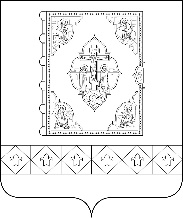 Коми Республикаса «Чилимдiн» муниципальнöйрайонса   администрацияПОСТАНОВЛЕНИЕШУÖМОб определении управляющей организации для управления многоквартирными домами, расположенных в д. Карпушевка по адресу: ул. Мира, д. 137, ул. Мира, д. 138, ул. Мира, д. 146, в д. Чукчино по адресу: ул. Сельхозтехника, д. 49, ул. Сельхозтехника, д. 51, в с. Усть-Цильма по адресу: ул. Октябрьская, д. 6, ул. Октябрьская, д. 8, ул. им. В.Ф. Батманова, д. 55, в пст. Журавский по адресу: ул. Майская, д. 4, ул. Майская, д. 10, ул. Майская, д. 11, ул. Майская, д. 12 (в редакции постановлений администрации муниципального района «Усть-Цилемский» от 03 апреля 2024 г. № 04/330, от 16 апреля 2024 г. № 04/385, от 17 апреля 2024 г. № 04/387)Глава муниципального района «Усть-Цилемский» - руководитель администрацииН.М. Канев№ п/пНаименование работы/услуги Периодичность, объём работСтоимость на 1 кв. м, руб. в месяцОсмотр территории вокруг здания и фундамента2 раза в год0,03Проверка состояния стен, фасадов, крылец и зонтов над входами в здание.2 раза в год1,20Проверка состояния дверных и оконных заполнений2 раза в год0,10Осмотр внутренней отделки стен2 раза в год0,17Осмотр перекрытий2 раза в год0,31Осмотр полов, лестниц2 раза в год0,26Технический осмотр крыши2 раза в год0,20Ремонт кровлипо мере необходимости6,20Очистка кровли от снега и наледипо мере необходимости1,87Осмотр систем водоснабжения и водоотведения2 раза в год0,49Обслуживание систем водоснабжения и водоотведенияпо мере необходимости0,49Осмотр системы отопления2 раза в год2,41Обслуживание системы отопленияпо мере необходимости2,41Промывка системы отопления1 раз в год1,40Осмотр электрооборудования2 раза в год1,39Устранение незначительных неисправностей электрооборудованияпо мере необходимости1,39Аварийное обслуживаниепостоянно2,51Услуги по управлению многоквартирным домомпостоянно3,52Итого: плата за содержание жилого помещения Итого: плата за содержание жилого помещения 22,06№ п/пНаименование работы/услуги Периодичность, объём работСтоимость на 1 кв. м, руб. в месяцОсмотр территории вокруг здания и фундамента2 раза в год0,03Проверка состояния стен, фасадов, крылец и зонтов над входами в здание.2 раза в год1,20Проверка состояния дверных и оконных заполнений2 раза в год0,10Осмотр внутренней отделки стен2 раза в год0,17Осмотр перекрытий2 раза в год0,31Осмотр полов, лестниц2 раза в год0,26Технический осмотр крыши2 раза в год0,20Очистка кровли от снега и наледиПо мере необходимости1,87Осмотр систем водоснабжения и водоотведения2 раза в год0,49Обслуживание систем водоснабжения и водоотведенияпо мере необходимости 0,49Осмотр системы отопления2 раза в год2,41Обслуживание системы отопленияпо мере необходимости2,41Промывка системы отопления1 раз в год1,40Осмотр электрооборудования2 раза в год1,39Устранение незначительных неисправностей электрооборудованияпо мере необходимости1,39Ремонт крышек выгребных ямпо мере необходимости0,44Аварийное обслуживаниепостоянно2,51Услуги по управлению многоквартирным домомпостоянно2,43Итого: плата за содержание жилого помещения Итого: плата за содержание жилого помещения 15,21№ п/пНаименование работы/услуги Периодичность, объём работСтоимость на 1 кв. м, руб. в месяцОсмотр территории вокруг здания и фундамента2 раза в год0,03Проверка состояния стен, фасадов, крылец и зонтов над входами в здание.2 раза в год1,20Проверка состояния дверных и оконных заполнений2 раза в год0,10Осмотр внутренней отделки стен2 раза в год0,17Осмотр перекрытий2 раза в год0,31Осмотр полов, лестниц2 раза в год0,26Технический осмотр крыши2 раза в год0,20Очистка кровли от снега и наледипо мере необходимости1,87Ремонт печных трубпо мере необходимости0,67Осмотр систем водоснабжения и водоотведения2 раза в год0,49Обслуживание систем водоснабжения и водоотведенияпо мере необходимости0,49Осмотр системы отопления2 раза в год2,41Обслуживание системы отопленияпо мере необходимости2,41Промывка системы отопления1 раз в год1,40Осмотр электрооборудования2 раза в год1,39Устранение незначительных неисправностей электрооборудованияпо мере необходимости1,39Ремонт крышек выгребных ямпо мере необходимости0,44Аварийное обслуживаниепостоянно2,51Услуги по управлению многоквартирным домомпостоянно2,56Итого: плата за содержание жилого помещения Итого: плата за содержание жилого помещения 16,01№ п/пНаименование работы/услуги Периодичность, объём работСтоимость на 1 кв. м, руб. в месяцОсмотр территории вокруг здания и фундамента2 раза в год0,03Проверка состояния стен, фасадов, крылец и зонтов над входами в здание.2 раза в год1,20Проверка состояния дверных и оконных заполнений2 раза в год0,10Осмотр внутренней отделки стен2 раза в год0,17Осмотр перекрытий2 раза в год0,31Осмотр полов, лестниц2 раза в год0,26Технический осмотр крыши2 раза в год0,20Ремонт кровлипо мере необходимости6,20Очистка кровли от снега и наледипо мере необходимости1,87Ремонт печных трубпо мере необходимости0,67Осмотр систем водоснабжения и водоотведения2 раза в год0,49Обслуживание систем водоснабжения и водоотведенияпо мере необходимости0,49Осмотр системы отопления2 раза в год2,41Обслуживание системы отопленияпо мере необходимости2,41Промывка системы отопления1 раз в год1,40Осмотр электрооборудования2 раза в год1,39Устранение незначительных неисправностей электрооборудованияпо мере необходимости1,39Ремонт крышек выгребных ямпо мере необходимости0,44Аварийное обслуживаниепостоянно2,51Услуги по управлению многоквартирным домомпостоянно3,73Итого: плата за содержание жилого помещения Итого: плата за содержание жилого помещения 23,38№ п/пНаименование работы/услуги Периодичность, объём работСтоимость на 1 кв. м, руб. в месяцОсмотр территории вокруг здания и фундамента2 раза в год0,03Проверка состояния стен, фасадов, крылец и зонтов над входами в здание.2 раза в год1,20Проверка состояния дверных и оконных заполнений2 раза в год0,10Осмотр внутренней отделки стен2 раза в год0,17Осмотр перекрытий2 раза в год0,31Осмотр полов, лестниц2 раза в год0,26Технический осмотр крыши2 раза в год0,20Ремонт кровлипо мере необходимости6,20Очистка кровли от снега и наледипо мере необходимости1,87Осмотр систем водоснабжения и водоотведения2 раза в год0,49Обслуживание систем водоснабжения и водоотведенияпо мере необходимости0,49Осмотр системы отопления2 раза в год2,41Обслуживание системы отопленияпо мере необходимости2,41Промывка системы отопления1 раз в год1,40Осмотр электрооборудования2 раза в год1,39Устранение незначительных неисправностей электрооборудованияпо мере необходимости1,39Ремонт крышек выгребных ямпо мере необходимости0,44Аварийное обслуживаниепостоянно2,51Услуги по управлению многоквартирным домомпостоянно3,61Итого: плата за содержание жилого помещения Итого: плата за содержание жилого помещения 22,59№ п/пНаименование работы/услуги Периодичность, объём работСтоимость на 1 кв. м, руб. в месяцОсмотр территории вокруг здания и фундамента2 раза в год0,03Проверка состояния стен, фасадов, крылец и зонтов над входами в здание.2 раза в год1,20Проверка состояния дверных и оконных заполнений2 раза в год0,05Осмотр внутренней отделки стен2 раза в год0,17Осмотр перекрытий2 раза в год0,31Осмотр полов, лестниц2 раза в год0,26Технический осмотр крыши2 раза в год0,20Очистка кровли от снега и наледиПо мере необходимости1,87Осмотр систем водоснабжения и водоотведения2 раза в год0,49Обслуживание систем водоснабжения и водоотведенияпо мере необходимости 0,49Осмотр системы отопления2 раза в год2,41Обслуживание системы отопленияпо мере необходимости2,41Промывка системы отопления1 раз в год1,40Осмотр электрооборудования2 раза в год1,39Устранение незначительных неисправностей электрооборудованияпо мере необходимости1,39Аварийное обслуживаниепостоянно2,51Услуги по управлению многоквартирным домомпостоянно2,34Итого: плата за содержание жилого помещения Итого: плата за содержание жилого помещения 14,63№ п/пНаименование работы/услуги Периодичность, объём работСтоимость на 1 кв. м, руб. в месяцОсмотр территории вокруг здания и фундамента2 раза в год0,03Проверка состояния стен, фасадов, крылец и зонтов над входами в здание.2 раза в год1,20Проверка состояния дверных и оконных заполнений2 раза в год0,10Осмотр внутренней отделки стен2 раза в год0,17Осмотр перекрытий2 раза в год0,31Осмотр полов, лестниц2 раза в год0,26Технический осмотр крыши2 раза в год0,20Очистка кровли от снега и наледипо мере необходимости1,87Ремонт печных трубпо мере необходимости0,67Осмотр систем водоснабжения и водоотведения2 раза в год0,49Обслуживание систем водоснабжения и водоотведенияпо мере необходимости0,49Осмотр системы отопления2 раза в год2,41Обслуживание системы отопленияпо мере необходимости2,41Промывка системы отопления1 раз в год1,40Осмотр электрооборудования2 раза в год1,39Устранение незначительных неисправностей электрооборудованияпо мере необходимости1,39Ремонт крышек выгребных ямпо мере необходимости0,44Аварийное обслуживаниепостоянно2,51Услуги по управлению многоквартирным домомпостоянно2,56Итого: плата за содержание жилого помещения Итого: плата за содержание жилого помещения 16,01№ п/пНаименование работы/услуги Периодичность, объём работСтоимость на 1 кв. м, руб. в месяцОсмотр территории вокруг здания и фундамента2 раза в год0,03Проверка состояния стен, фасадов, крылец и зонтов над входами в здание.2 раза в год1,20Проверка состояния дверных и оконных заполнений2 раза в год0,10Осмотр внутренней отделки стен2 раза в год0,17Осмотр перекрытий2 раза в год0,31Осмотр полов, лестниц2 раза в год0,26Технический осмотр крыши2 раза в год0,20Очистка кровли от снега и наледиПо мере необходимости1,87Осмотр систем водоснабжения и водоотведения2 раза в год0,49Обслуживание систем водоснабжения и водоотведенияпо мере необходимости 0,49Осмотр системы отопления2 раза в год2,41Обслуживание системы отопленияпо мере необходимости2,41Промывка системы отопления1 раз в год1,40Осмотр электрооборудования2 раза в год1,39Устранение незначительных неисправностей электрооборудованияпо мере необходимости1,39Аварийное обслуживаниепостоянно2,51Услуги по управлению многоквартирным домомпостоянно2,34Итого: плата за содержание жилого помещения Итого: плата за содержание жилого помещения 14,68№ п/пНаименование работы/услуги Периодичность, объём работСтоимость на 1 кв. м, руб. в месяцОсмотр территории вокруг здания и фундамента2 раза в год0,03Проверка состояния стен, фасадов, крылец и зонтов над входами в здание.2 раза в год1,20Проверка состояния дверных и оконных заполнений2 раза в год0,10Осмотр внутренней отделки стен2 раза в год0,17Осмотр перекрытий2 раза в год0,31Осмотр полов, лестниц2 раза в год0,26Технический осмотр крыши2 раза в год0,20Очистка кровли от снега и наледиПо мере необходимости1,87Осмотр систем водоснабжения и водоотведения2 раза в год0,49Обслуживание систем водоснабжения и водоотведенияпо мере необходимости 0,49Осмотр системы отопления2 раза в год2,41Обслуживание системы отопленияпо мере необходимости2,41Промывка системы отопления1 раз в год1,40Осмотр электрооборудования2 раза в год1,39Устранение незначительных неисправностей электрооборудованияпо мере необходимости1,39Аварийное обслуживаниепостоянно2,51Услуги по управлению многоквартирным домомпостоянно2,34Итого: плата за содержание жилого помещения Итого: плата за содержание жилого помещения 14,68№ п/пНаименование работы/услуги Периодичность, объём работСтоимость на 1 кв. м, руб. в месяцОсмотр территории вокруг здания и фундамента2 раза в год0,03Проверка состояния стен, фасадов, крылец и зонтов над входами в здание.2 раза в год1,20Проверка состояния дверных и оконных заполнений2 раза в год0,10Осмотр внутренней отделки стен2 раза в год0,17Осмотр перекрытий2 раза в год0,31Осмотр полов, лестниц2 раза в год0,26Технический осмотр крыши2 раза в год0,20Ремонт кровлипо мере необходимости6,20Очистка кровли от снега и наледипо мере необходимости1,87Осмотр систем водоснабжения и водоотведения2 раза в год0,49Обслуживание систем водоснабжения и водоотведенияпо мере необходимости0,49Осмотр системы отопления2 раза в год2,41Обслуживание системы отопленияпо мере необходимости2,41Промывка системы отопления1 раз в год1,40Осмотр электрооборудования2 раза в год1,39Устранение незначительных неисправностей электрооборудованияпо мере необходимости1,39Ремонт крышек выгребных ямпо мере необходимости0,83Аварийное обслуживаниепостоянно2,51Услуги по управлению многоквартирным домомпостоянно3,68Итого: плата за содержание жилого помещения Итого: плата за содержание жилого помещения 23,05№ п/пНаименование работы/услуги Периодичность, объём работСтоимость на 1 кв. м, руб. в месяцОсмотр территории вокруг здания и фундамента2 раза в год0,03Проверка состояния стен, фасадов, крылец и зонтов над входами в здание.2 раза в год1,20Проверка состояния дверных и оконных заполнений2 раза в год0,05Осмотр внутренней отделки стен2 раза в год0,17Осмотр перекрытий2 раза в год0,31Осмотр полов, лестниц2 раза в год0,26Технический осмотр крыши2 раза в год0,20Очистка кровли от снега и наледиПо мере необходимости1,87Осмотр систем водоснабжения и водоотведения2 раза в год0,49Обслуживание систем водоснабжения и водоотведенияпо мере необходимости 0,49Осмотр системы отопления2 раза в год2,41Обслуживание системы отопленияпо мере необходимости2,41Промывка системы отопления1 раз в год1,40Осмотр электрооборудования2 раза в год1,39Устранение незначительных неисправностей электрооборудованияпо мере необходимости1,39Аварийное обслуживаниепостоянно2,51Услуги по управлению многоквартирным домомпостоянно2,34Итого: плата за содержание жилого помещения Итого: плата за содержание жилого помещения 14,63№ п/пНаименование работы/услуги Периодичность, объём работСтоимость на 1 кв. м, руб. в месяцОсмотр территории вокруг здания и фундамента2 раза в год0,03Проверка состояния стен, фасадов, крылец и зонтов над входами в здание.2 раза в год1,20Проверка состояния дверных и оконных заполнений2 раза в год0,10Осмотр внутренней отделки стен2 раза в год0,17Осмотр перекрытий2 раза в год0,31Осмотр полов, лестниц2 раза в год0,26Технический осмотр крыши2 раза в год0,20Ремонт кровлипо мере необходимости6,20Очистка кровли от снега и наледипо мере необходимости1,87Осмотр систем водоснабжения и водоотведения2 раза в год0,49Обслуживание систем водоснабжения и водоотведенияпо мере необходимости0,49Осмотр системы отопления2 раза в год2,41Обслуживание системы отопленияпо мере необходимости2,41Промывка системы отопления1 раз в год1,40Осмотр электрооборудования2 раза в год1,39Устранение незначительных неисправностей электрооборудованияпо мере необходимости1,39Аварийное обслуживаниепостоянно2,51Услуги по управлению многоквартирным домомпостоянно3,52Итого: плата за содержание жилого помещения Итого: плата за содержание жилого помещения 22,06I. Общие сведения о многоквартирном доме.I. Общие сведения о многоквартирном доме.I. Общие сведения о многоквартирном доме.I. Общие сведения о многоквартирном доме.1.Адрес многоквартирного дома: Усть-Цилемский район, д. Карпушевка, ул. Мира,           д. 137Адрес многоквартирного дома: Усть-Цилемский район, д. Карпушевка, ул. Мира,           д. 137Адрес многоквартирного дома: Усть-Цилемский район, д. Карпушевка, ул. Мира,           д. 1372.Кадастровый номер многоквартирного дома (при его наличии) - Кадастровый номер многоквартирного дома (при его наличии) - Кадастровый номер многоквартирного дома (при его наличии) - 3.Серия, тип постройки – жилые здания, деревоСерия, тип постройки – жилые здания, деревоСерия, тип постройки – жилые здания, дерево4.Год постройки - 19855.Степень износа по данным государственного технического учета – 40 %Степень износа по данным государственного технического учета – 40 %Степень износа по данным государственного технического учета – 40 %6.Степень фактического износа -Степень фактического износа -Степень фактического износа -7.Год последнего капитального ремонта - Год последнего капитального ремонта - Год последнего капитального ремонта - 8.Реквизиты правового акта о признании многоквартирного дома аварийным и подлежащим сносуРеквизиты правового акта о признании многоквартирного дома аварийным и подлежащим сносуРеквизиты правового акта о признании многоквартирного дома аварийным и подлежащим сносу9.Количество этажей -210.Наличие подвала (технического этажа) -11.Наличие цокольного этажа -12.Наличие мансарда -13.Наличие мезонина -14.Количество квартир -1215.Количество нежилых помещений, не входящих в состав общего имущества Количество нежилых помещений, не входящих в состав общего имущества Количество нежилых помещений, не входящих в состав общего имущества -16.Реквизиты правового акта о признании всех жилых помещений в многоквартирном доме непригодными для проживания -Реквизиты правового акта о признании всех жилых помещений в многоквартирном доме непригодными для проживания -Реквизиты правового акта о признании всех жилых помещений в многоквартирном доме непригодными для проживания -17.Перечень жилых помещений, признанных непригодными для проживания (с указанием реквизитов правовых актов о признании жилых помещений непригодными для проживания)Перечень жилых помещений, признанных непригодными для проживания (с указанием реквизитов правовых актов о признании жилых помещений непригодными для проживания)Перечень жилых помещений, признанных непригодными для проживания (с указанием реквизитов правовых актов о признании жилых помещений непригодными для проживания)18.Строительный объем -2645куб. м19.Площадь:а)многоквартирного дома с лоджиями, балконами, шкафами, коридорами и лестничными многоквартирного дома с лоджиями, балконами, шкафами, коридорами и лестничными многоквартирного дома с лоджиями, балконами, шкафами, коридорами и лестничными клетками821,9кв. мб)жилых помещений (общая площадь квартир)731,9кв. мжилая площадь квартир393,7кв. мв)нежилых помещений (общая площадь нежилых помещений, не входящих в состав общего нежилых помещений (общая площадь нежилых помещений, не входящих в состав общего нежилых помещений (общая площадь нежилых помещений, не входящих в состав общего имущества в многоквартирном домекв. мг)помещений общего пользования (общая площадь нежилых помещений, не входящих в составпомещений общего пользования (общая площадь нежилых помещений, не входящих в составпомещений общего пользования (общая площадь нежилых помещений, не входящих в составобщего имущества в многоквартирном домекв. м20.Количество лестниц3шт.21.Уборочная площадь лестниц (включая межквартирные лестничные площадки)Уборочная площадь лестниц (включая межквартирные лестничные площадки)Уборочная площадь лестниц (включая межквартирные лестничные площадки)90кв. м22.Уборочная площадь общих коридоров -кв. м23.Уборочная площадь других помещений общего пользования (включая технические этажи, Уборочная площадь других помещений общего пользования (включая технические этажи, Уборочная площадь других помещений общего пользования (включая технические этажи, чердаки, технические подвалы)кв. м24.Площадь земельного участка, входящего в состав общего имущества многоквартирного домаПлощадь земельного участка, входящего в состав общего имущества многоквартирного домаПлощадь земельного участка, входящего в состав общего имущества многоквартирного дома3685кв. м25.Кадастровый номер земельного участка (при его наличии) -Кадастровый номер земельного участка (при его наличии) -11:13:2501001:80II. Техническое состояние многоквартирного дома, включая пристройкиII. Техническое состояние многоквартирного дома, включая пристройкиII. Техническое состояние многоквартирного дома, включая пристройкиII. Техническое состояние многоквартирного дома, включая пристройки№ п/пНаименование конструктивных элементовОписание элементов (материал, конструкция или система, отделка и прочее)Техническое состояние элементов общего имущества многоквартирного дома1.Фундаментбетонный ленточныйудовлетворительное2.Наружные и внутренние капитальные стеныбревенчатыеудовлетворительное3.Перегородкидеревянныеудовлетворительное4.Перекрытия:4.чердачныедеревянные утепленныеудовлетворительное4.междуэтажныедеревянные утепленныеудовлетворительное4.подвальные5.Крышаасбестоцементная по деревянной обрешеткеудовлетворительное6.Полыдощатые рулонныеудовлетворительное7.Проемы:7.окнаоконные блоки двойныеудовлетворительное7.дверидеревянныеудовлетворительное8.Отделка:простаяудовлетворительное8.внутренняяпростаяудовлетворительное8.наружнаяпростаяудовлетворительное9.Механическое, электри-ческое, санитарно-техни-ческое и иное оборудование9.ванны напольные9.электроплиты9.телефонные сети и оборудованиеестьудовлетворительное9.сети проводного радиовещанияестьудовлетворительное9.сигнализациянет9.мусоропроводнет9.лифтнет9.вентиляцияестественнаяудовлетворительное9.(другое)10.Внутридомовые инженер-ные коммуникации и оборудование для предо-ставления коммунальных услуг:электроснабжениеоткрытая проводкаудовлетворительноехолодное водоснабжениецентральноеудовлетворительноегорячее водоснабжениеводоотведениеместная канализацияудовлетворительноегазоснабжениеотопление (от внешних котельных)централизованноеудовлетворительноеотопление (от домовой печи)калориферыАГВ(другое)11.КрыльцаестьI. Общие сведения о многоквартирном доме.I. Общие сведения о многоквартирном доме.I. Общие сведения о многоквартирном доме.I. Общие сведения о многоквартирном доме.1.Адрес многоквартирного дома: Усть-Цилемский район, д. Карпушевка, ул. Мира,            д. 138Адрес многоквартирного дома: Усть-Цилемский район, д. Карпушевка, ул. Мира,            д. 138Адрес многоквартирного дома: Усть-Цилемский район, д. Карпушевка, ул. Мира,            д. 1382.Кадастровый номер многоквартирного дома (при его наличии) - Кадастровый номер многоквартирного дома (при его наличии) - Кадастровый номер многоквартирного дома (при его наличии) - 3.Серия, тип постройки – жилые здания, деревоСерия, тип постройки – жилые здания, деревоСерия, тип постройки – жилые здания, дерево4.Год постройки - 19745.Степень износа по данным государственного технического учета – 15 %Степень износа по данным государственного технического учета – 15 %Степень износа по данным государственного технического учета – 15 %6.Степень фактического износа – более Степень фактического износа – более Степень фактического износа – более 7.Год последнего капитального ремонта - Год последнего капитального ремонта - Год последнего капитального ремонта - 8.Реквизиты правового акта о признании многоквартирного дома аварийным и подлежащим сносуРеквизиты правового акта о признании многоквартирного дома аварийным и подлежащим сносуРеквизиты правового акта о признании многоквартирного дома аварийным и подлежащим сносу9.Количество этажей -210.Наличие подвала (технического этажа) -нет11.Наличие цокольного этажа -12.Наличие мансарда -13.Наличие мезонина -14.Количество квартир -1215.Количество нежилых помещений, не входящих в состав общего имущества Количество нежилых помещений, не входящих в состав общего имущества Количество нежилых помещений, не входящих в состав общего имущества -16.Реквизиты правового акта о признании всех жилых помещений в многоквартирном доме непригодными для проживания -Реквизиты правового акта о признании всех жилых помещений в многоквартирном доме непригодными для проживания -Реквизиты правового акта о признании всех жилых помещений в многоквартирном доме непригодными для проживания -17.Перечень жилых помещений, признанных непригодными для проживания (с указанием реквизитов правовых актов о признании жилых помещений непригодными для проживания)Перечень жилых помещений, признанных непригодными для проживания (с указанием реквизитов правовых актов о признании жилых помещений непригодными для проживания)Перечень жилых помещений, признанных непригодными для проживания (с указанием реквизитов правовых актов о признании жилых помещений непригодными для проживания)18.Строительный объем -2573куб. м19.Площадь:а)многоквартирного дома с лоджиями, балконами, шкафами, коридорами и лестничными многоквартирного дома с лоджиями, балконами, шкафами, коридорами и лестничными многоквартирного дома с лоджиями, балконами, шкафами, коридорами и лестничными клетками829,8кв. мб)жилых помещений (общая площадь квартир)731,2кв. мжилая площадь квартир392,3кв. мв)нежилых помещений (общая площадь нежилых помещений, не входящих в состав общего) нежилых помещений (общая площадь нежилых помещений, не входящих в состав общего) нежилых помещений (общая площадь нежилых помещений, не входящих в состав общего) имущества в многоквартирном доме-кв. мг)помещений общего пользования (общая площадь нежилых помещений, не входящих в состав)помещений общего пользования (общая площадь нежилых помещений, не входящих в состав)помещений общего пользования (общая площадь нежилых помещений, не входящих в состав)общего имущества в многоквартирном домекв. м20.Количество лестниц3шт.21.Уборочная площадь лестниц (включая межквартирные лестничные площадки)Уборочная площадь лестниц (включая межквартирные лестничные площадки)Уборочная площадь лестниц (включая межквартирные лестничные площадки)98,6кв. м22.Уборочная площадь общих коридоров -кв. м23.Уборочная площадь других помещений общего пользования (включая технические этажи) Уборочная площадь других помещений общего пользования (включая технические этажи) Уборочная площадь других помещений общего пользования (включая технические этажи) чердаки, технические подвалы)-кв. м24.Площадь земельного участка, входящего в состав общего имущества многоквартирного домаПлощадь земельного участка, входящего в состав общего имущества многоквартирного домаПлощадь земельного участка, входящего в состав общего имущества многоквартирного дома2050кв. м25.Кадастровый номер земельного участка (при его наличии) - 11:13:2401001:281Кадастровый номер земельного участка (при его наличии) - 11:13:2401001:281II. Техническое состояние многоквартирного дома, включая пристройкиII. Техническое состояние многоквартирного дома, включая пристройкиII. Техническое состояние многоквартирного дома, включая пристройкиII. Техническое состояние многоквартирного дома, включая пристройки№ п/пНаименование конструктивных элементовОписание элементов (материал, конструкция или система, отделка и прочее)Техническое состояние элементов общего имущества многоквартирного дома1.Фундаменткирпичныйудовлетворительное2.Наружные и внутренние капитальные стеныдеревянныеудовлетворительное3.Перегородкидеревянныеудовлетворительное4.Перекрытия:4.чердачныедеревянные утепленныеудовлетворительное4.междуэтажныедеревянные утепленныеудовлетворительное4.подвальные5.Крышашиферудовлетворительное6.Полыдощатыеудовлетворительное7.Проемы:7.окнадвухстворчатыеудовлетворительное7.дверифиленчатыеудовлетворительное8.Отделка:простаяудовлетворительное8.внутренняяпростаяудовлетворительное8.наружнаяпростаяудовлетворительное9.Механическое, электри-ческое, санитарно-техни-ческое и иное оборудование9.ванны напольные9.электроплиты9.телефонные сети и оборудованиеудовлетворительное9.сети проводного радиовещанияудовлетворительное9.сигнализациянет9.мусоропроводнет9.лифтнет9.вентиляцияестественнаяудовлетворительное9.(другое)10.Внутридомовые инженер-ные коммуникации и оборудование для предо-ставления коммунальных услуг:электроснабжениеоткрытая проводкаудовлетворительноехолодное водоснабжениецентральноеудовлетворительноегорячее водоснабжениеводоотведениевыгребные ямыудовлетворительноегазоснабжениеотопление (от внешних котельных)централизованноеудовлетворительноеотопление (от домовой печи)калориферыАГВ(другое)11.КрыльцаестьИнформация из технического паспорта, изготовленного Жилищно-строительным кооперативом, по состоянию на 24.12.1987.Информация из технического паспорта, изготовленного Жилищно-строительным кооперативом, по состоянию на 24.12.1987.Информация из технического паспорта, изготовленного Жилищно-строительным кооперативом, по состоянию на 24.12.1987.Информация из технического паспорта, изготовленного Жилищно-строительным кооперативом, по состоянию на 24.12.1987.I. Общие сведения о многоквартирном доме.I. Общие сведения о многоквартирном доме.I. Общие сведения о многоквартирном доме.I. Общие сведения о многоквартирном доме.1.Адрес многоквартирного дома: Усть-Цилемский район, д. Карпушевка, ул. Мира,   д. 146Адрес многоквартирного дома: Усть-Цилемский район, д. Карпушевка, ул. Мира,   д. 146Адрес многоквартирного дома: Усть-Цилемский район, д. Карпушевка, ул. Мира,   д. 1462.Кадастровый номер многоквартирного дома (при его наличии) - Кадастровый номер многоквартирного дома (при его наличии) - Кадастровый номер многоквартирного дома (при его наличии) - 3.Серия, тип постройки – жилые здания, деревоСерия, тип постройки – жилые здания, деревоСерия, тип постройки – жилые здания, дерево4.Год постройки - 19915.Степень износа по данным государственного технического учета – 31 %Степень износа по данным государственного технического учета – 31 %Степень износа по данным государственного технического учета – 31 %6.Степень фактического износа – более Степень фактического износа – более Степень фактического износа – более 7.Год последнего капитального ремонта - Год последнего капитального ремонта - Год последнего капитального ремонта - 8.Реквизиты правового акта о признании многоквартирного дома аварийным и подлежащим сносуРеквизиты правового акта о признании многоквартирного дома аварийным и подлежащим сносуРеквизиты правового акта о признании многоквартирного дома аварийным и подлежащим сносу9.Количество этажей -210.Наличие подвала (технического этажа) -нет11.Наличие цокольного этажа -12.Наличие мансарда -13.Наличие мезонина -14.Количество квартир -1215.Количество нежилых помещений, не входящих в состав общего имущества Количество нежилых помещений, не входящих в состав общего имущества Количество нежилых помещений, не входящих в состав общего имущества -16.Реквизиты правового акта о признании всех жилых помещений в многоквартирном доме непригодными для проживания -Реквизиты правового акта о признании всех жилых помещений в многоквартирном доме непригодными для проживания -Реквизиты правового акта о признании всех жилых помещений в многоквартирном доме непригодными для проживания -17.Перечень жилых помещений, признанных непригодными для проживания (с указанием реквизитов правовых актов о признании жилых помещений непригодными для проживания)Перечень жилых помещений, признанных непригодными для проживания (с указанием реквизитов правовых актов о признании жилых помещений непригодными для проживания)Перечень жилых помещений, признанных непригодными для проживания (с указанием реквизитов правовых актов о признании жилых помещений непригодными для проживания)18.Строительный объем -2645куб. м19.Площадь:а)многоквартирного дома с лоджиями, балконами, шкафами, коридорами и лестничными многоквартирного дома с лоджиями, балконами, шкафами, коридорами и лестничными многоквартирного дома с лоджиями, балконами, шкафами, коридорами и лестничными клетками805,9кв. мб)жилых помещений (общая площадь квартир)720,1кв. мжилая площадь квартир404,9кв. мв)нежилых помещений (общая площадь нежилых помещений, не входящих в состав общего) нежилых помещений (общая площадь нежилых помещений, не входящих в состав общего) нежилых помещений (общая площадь нежилых помещений, не входящих в состав общего) имущества в многоквартирном домекв. мг)помещений общего пользования (общая площадь нежилых помещений, не входящих в состав)помещений общего пользования (общая площадь нежилых помещений, не входящих в состав)помещений общего пользования (общая площадь нежилых помещений, не входящих в состав)общего имущества в многоквартирном домекв. м20.Количество лестниц3шт.21.Уборочная площадь лестниц (включая межквартирные лестничные площадки)Уборочная площадь лестниц (включая межквартирные лестничные площадки)Уборочная площадь лестниц (включая межквартирные лестничные площадки)85,8кв. м22.Уборочная площадь общих коридоров -кв. м23.Уборочная площадь других помещений общего пользования (включая технические этажи) Уборочная площадь других помещений общего пользования (включая технические этажи) Уборочная площадь других помещений общего пользования (включая технические этажи) чердаки, технические подвалы)кв. м24.Площадь земельного участка, входящего в состав общего имущества многоквартирного домаПлощадь земельного участка, входящего в состав общего имущества многоквартирного домаПлощадь земельного участка, входящего в состав общего имущества многоквартирного дома2200кв. м25.Кадастровый номер земельного участка (при его наличии) - 11:13:2501001:174 Кадастровый номер земельного участка (при его наличии) - 11:13:2501001:174 II. Техническое состояние многоквартирного дома, включая пристройкиII. Техническое состояние многоквартирного дома, включая пристройкиII. Техническое состояние многоквартирного дома, включая пристройкиII. Техническое состояние многоквартирного дома, включая пристройки№ п/пНаименование конструктивных элементовОписание элементов (материал, конструкция или система, отделка и прочее)Техническое состояние элементов общего имущества многоквартирного дома1.Фундаментбетонный ленточныйудовлетворительное2.Наружные и внутренние капитальные стеныбревенчатыеудовлетворительное3.Перегородкидеревянныеудовлетворительное4.Перекрытия:4.чердачныедеревянные отепленныеудовлетворительное4.междуэтажныедеревянные отепленныеудовлетворительное4.подвальные5.Крышаасбестоцементнаяудовлетворительное6.Полыдощатыеудовлетворительное7.Проемы:7.окнадвойные остекленныеудовлетворительное7.дверидеревянныеудовлетворительное8.Отделка:простаяудовлетворительное8.внутренняяпростаяудовлетворительное8.наружнаяпростаяудовлетворительное9.Механическое, электри-ческое, санитарно-техни-ческое и иное оборудование9.ванны напольные9.электроплиты9.телефонные сети и оборудованиеестьудовлетворительное9.сети проводного радиовещанияестьудовлетворительное9.сигнализациянет9.мусоропроводнет9.лифтнет9.вентиляцияестественнаяудовлетворительное9.(другое)10.Внутридомовые инженер-ные коммуникации и оборудование для предо-ставления коммунальных услуг:электроснабжениеоткрытая проводкаудовлетворительноехолодное водоснабжениецентральноеудовлетворительноегорячее водоснабжениеводоотведениевыгребные ямыудовлетворительноегазоснабжениеотопление (от внешних котельных)централизованноеудовлетворительноеотопление (от домовой печи)калориферыАГВ(другое)11.КрыльцаимеютсяИнформация из технического паспорта, изготовленного Интинским отделением филиала ФГУП «Ростехинвентаризация – Федеральное БТИ» по Республике Коми, по состоянию на 20.07.2011.Информация из технического паспорта, изготовленного Интинским отделением филиала ФГУП «Ростехинвентаризация – Федеральное БТИ» по Республике Коми, по состоянию на 20.07.2011.Информация из технического паспорта, изготовленного Интинским отделением филиала ФГУП «Ростехинвентаризация – Федеральное БТИ» по Республике Коми, по состоянию на 20.07.2011.Информация из технического паспорта, изготовленного Интинским отделением филиала ФГУП «Ростехинвентаризация – Федеральное БТИ» по Республике Коми, по состоянию на 20.07.2011.I. Общие сведения о многоквартирном доме.I. Общие сведения о многоквартирном доме.I. Общие сведения о многоквартирном доме.I. Общие сведения о многоквартирном доме.1.Адрес многоквартирного дома: Усть-Цилемский район, д. Чукчино, ул. Сельхозтехника, д. 49 Адрес многоквартирного дома: Усть-Цилемский район, д. Чукчино, ул. Сельхозтехника, д. 49 Адрес многоквартирного дома: Усть-Цилемский район, д. Чукчино, ул. Сельхозтехника, д. 49 2.Кадастровый номер многоквартирного дома (при его наличии) - Кадастровый номер многоквартирного дома (при его наличии) - Кадастровый номер многоквартирного дома (при его наличии) - 3.Серия, тип постройки – жилые здания, деревоСерия, тип постройки – жилые здания, деревоСерия, тип постройки – жилые здания, дерево4.Год постройки - 19705.Степень износа по данным государственного технического учета – 48 %Степень износа по данным государственного технического учета – 48 %Степень износа по данным государственного технического учета – 48 %6.Степень фактического износа -Степень фактического износа -Степень фактического износа -7.Год последнего капитального ремонта - Год последнего капитального ремонта - Год последнего капитального ремонта - 8.Реквизиты правового акта о признании многоквартирного дома аварийным и подлежащим сносуРеквизиты правового акта о признании многоквартирного дома аварийным и подлежащим сносуРеквизиты правового акта о признании многоквартирного дома аварийным и подлежащим сносу9.Количество этажей -210.Наличие подвала (технического этажа) --11.Наличие цокольного этажа --12.Наличие мансарда --13.Наличие мезонина --14.Количество квартир -815.Количество нежилых помещений, не входящих в состав общего имущества Количество нежилых помещений, не входящих в состав общего имущества Количество нежилых помещений, не входящих в состав общего имущества -16.Реквизиты правового акта о признании всех жилых помещений в многоквартирном доме непригодными для проживания -Реквизиты правового акта о признании всех жилых помещений в многоквартирном доме непригодными для проживания -Реквизиты правового акта о признании всех жилых помещений в многоквартирном доме непригодными для проживания -17.Перечень жилых помещений, признанных непригодными для проживания (с указанием реквизитов правовых актов о признании жилых помещений непригодными для проживания)Перечень жилых помещений, признанных непригодными для проживания (с указанием реквизитов правовых актов о признании жилых помещений непригодными для проживания)Перечень жилых помещений, признанных непригодными для проживания (с указанием реквизитов правовых актов о признании жилых помещений непригодными для проживания)18.Строительный объем -1115куб. м19.Площадь:а)многоквартирного дома с лоджиями, балконами, шкафами, коридорами и лестничными многоквартирного дома с лоджиями, балконами, шкафами, коридорами и лестничными многоквартирного дома с лоджиями, балконами, шкафами, коридорами и лестничными клетками359,6кв. мб)жилых помещений (общая площадь квартир)333,3кв. мжилая площадь квартир220,5кв. мв)нежилых помещений (общая площадь нежилых помещений, не входящих в состав общего нежилых помещений (общая площадь нежилых помещений, не входящих в состав общего нежилых помещений (общая площадь нежилых помещений, не входящих в состав общего имущества в многоквартирном домекв. мг)помещений общего пользования (общая площадь нежилых помещений, не входящих в составпомещений общего пользования (общая площадь нежилых помещений, не входящих в составпомещений общего пользования (общая площадь нежилых помещений, не входящих в составобщего имущества в многоквартирном домекв. м20.Количество лестниц2шт.21.Уборочная площадь лестниц (включая межквартирные лестничные площадки)Уборочная площадь лестниц (включая межквартирные лестничные площадки)Уборочная площадь лестниц (включая межквартирные лестничные площадки)26,3кв. м22.Уборочная площадь общих коридоров -кв. м23.Уборочная площадь других помещений общего пользования (включая технические этажи) Уборочная площадь других помещений общего пользования (включая технические этажи) Уборочная площадь других помещений общего пользования (включая технические этажи) чердаки, технические подвалы)кв. м24.Площадь земельного участка, входящего в состав общего имущества многоквартирного домаПлощадь земельного участка, входящего в состав общего имущества многоквартирного домаПлощадь земельного участка, входящего в состав общего имущества многоквартирного дома924кв. м25.Кадастровый номер земельного участка (при его наличии) - 11:13:2301001:304Кадастровый номер земельного участка (при его наличии) - 11:13:2301001:304II. Техническое состояние многоквартирного дома, включая пристройкиII. Техническое состояние многоквартирного дома, включая пристройкиII. Техническое состояние многоквартирного дома, включая пристройкиII. Техническое состояние многоквартирного дома, включая пристройки№ п/пНаименование конструктивных элементовОписание элементов (материал, конструкция или система, отделка и прочее)Техническое состояние элементов общего имущества многоквартирного дома1.Фундаментленточный кирпичныйудовлетворительное2.Наружные и внутренние капитальные стеныбрусчатыеудовлетворительное3.Перегородкидеревянныеудовлетворительное4.Перекрытия:4.чердачныедеревянные утепленныеудовлетворительное4.междуэтажныедеревянные утепленныеудовлетворительное4.подвальные5.Крышашиферудовлетворительное6.Полыдощатыеудовлетворительное7.Проемы:7.окнадвойные остекленныеудовлетворительное7.дверипростыеудовлетворительное8.Отделка:простаяудовлетворительное8.внутренняяпростаяудовлетворительное8.наружнаяпростаяудовлетворительное9.Механическое, электри-ческое, санитарно-техни-ческое и иное оборудование9.ванны напольные9.электроплиты9.телефонные сети и оборудованиеестьудовлетворительное9.сети проводного радиовещаниянетудовлетворительное9.сигнализациянет9.мусоропроводнет9.лифтнет9.вентиляция9.(другое)10.Внутридомовые инженер-ные коммуникации и оборудование для предо-ставления коммунальных услуг:электроснабжениеоткрытая проводкаудовлетворительноехолодное водоснабжениеот центральной сетигорячее водоснабжениеводоотведениевыгребные ямыудовлетворительноегазоснабжениеотопление (от внешних котельных)централизованноеудовлетворительноеотопление (от домовой печи)калориферыАГВ(другое)11.КрыльцаестьI. Общие сведения о многоквартирном доме.I. Общие сведения о многоквартирном доме.I. Общие сведения о многоквартирном доме.I. Общие сведения о многоквартирном доме.1.Адрес многоквартирного дома: Усть-Цилемский район, д. Чукчино,                          ул. Сельхозтехника, д. 51Адрес многоквартирного дома: Усть-Цилемский район, д. Чукчино,                          ул. Сельхозтехника, д. 51Адрес многоквартирного дома: Усть-Цилемский район, д. Чукчино,                          ул. Сельхозтехника, д. 512.Кадастровый номер многоквартирного дома (при его наличии) - Кадастровый номер многоквартирного дома (при его наличии) - Кадастровый номер многоквартирного дома (при его наличии) - 3.Серия, тип постройки – жилые здания, деревоСерия, тип постройки – жилые здания, деревоСерия, тип постройки – жилые здания, дерево4.Год постройки - 19755.Степень износа по данным государственного технического учета – 48%Степень износа по данным государственного технического учета – 48%Степень износа по данным государственного технического учета – 48%6.Степень фактического износа -Степень фактического износа -Степень фактического износа -7.Год последнего капитального ремонта - Год последнего капитального ремонта - Год последнего капитального ремонта - 8.Реквизиты правового акта о признании многоквартирного дома аварийным и подлежащим сносуРеквизиты правового акта о признании многоквартирного дома аварийным и подлежащим сносуРеквизиты правового акта о признании многоквартирного дома аварийным и подлежащим сносу9.Количество этажей -210.Наличие подвала (технического этажа) --11.Наличие цокольного этажа --12.Наличие мансарда --13.Наличие мезонина --14.Количество квартир -1215.Количество нежилых помещений, не входящих в состав общего имущества Количество нежилых помещений, не входящих в состав общего имущества Количество нежилых помещений, не входящих в состав общего имущества -16.Реквизиты правового акта о признании всех жилых помещений в многоквартирном доме непригодными для проживания -Реквизиты правового акта о признании всех жилых помещений в многоквартирном доме непригодными для проживания -Реквизиты правового акта о признании всех жилых помещений в многоквартирном доме непригодными для проживания -17.Перечень жилых помещений, признанных непригодными для проживания (с указанием реквизитов правовых актов о признании жилых помещений непригодными для проживания)Перечень жилых помещений, признанных непригодными для проживания (с указанием реквизитов правовых актов о признании жилых помещений непригодными для проживания)Перечень жилых помещений, признанных непригодными для проживания (с указанием реквизитов правовых актов о признании жилых помещений непригодными для проживания)18.Строительный объем -1830куб. м19.Площадь:а)многоквартирного дома с лоджиями, балконами, шкафами, коридорами и лестничными многоквартирного дома с лоджиями, балконами, шкафами, коридорами и лестничными многоквартирного дома с лоджиями, балконами, шкафами, коридорами и лестничными клетками572,6кв. мб)жилых помещений (общая площадь квартир)510,3кв. мжилая площадь квартир338кв. мв)нежилых помещений (общая площадь нежилых помещений, не входящих в состав общего нежилых помещений (общая площадь нежилых помещений, не входящих в состав общего нежилых помещений (общая площадь нежилых помещений, не входящих в состав общего имущества в многоквартирном домекв. мг)помещений общего пользования (общая площадь нежилых помещений, не входящих в составпомещений общего пользования (общая площадь нежилых помещений, не входящих в составпомещений общего пользования (общая площадь нежилых помещений, не входящих в составобщего имущества в многоквартирном домекв. м20.Количество лестниц3шт.21.Уборочная площадь лестниц (включая межквартирные лестничные площадки)Уборочная площадь лестниц (включая межквартирные лестничные площадки)Уборочная площадь лестниц (включая межквартирные лестничные площадки)62,3кв. м22.Уборочная площадь общих коридоров -кв. м23.Уборочная площадь других помещений общего пользования (включая технические этажи) Уборочная площадь других помещений общего пользования (включая технические этажи) Уборочная площадь других помещений общего пользования (включая технические этажи) чердаки, технические подвалы)кв. м24.Площадь земельного участка, входящего в состав общего имущества многоквартирного домаПлощадь земельного участка, входящего в состав общего имущества многоквартирного домаПлощадь земельного участка, входящего в состав общего имущества многоквартирного дома1390кв. м25.Кадастровый номер земельного участка (при его наличии) -Кадастровый номер земельного участка (при его наличии) -11:13:2301001:306II. Техническое состояние многоквартирного дома, включая пристройкиII. Техническое состояние многоквартирного дома, включая пристройкиII. Техническое состояние многоквартирного дома, включая пристройкиII. Техническое состояние многоквартирного дома, включая пристройки№ п/пНаименование конструктивных элементовОписание элементов (материал, конструкция или система, отделка и прочее)Техническое состояние элементов общего имущества многоквартирного дома1.Фундаментленточный бетонныйудовлетворительное2.Наружные и внутренние капитальные стеныбрусчатыеудовлетворительное3.Перегородкидеревянныеудовлетворительное4.Перекрытия:4.чердачныедеревянные утепленныеудовлетворительное4.междуэтажныедеревянные утепленныеудовлетворительное4.подвальные5.Крышашиферудовлетворительное6.Полыдощатыеудовлетворительное7.Проемы:7.окнадвойные остекленныеудовлетворительное7.дверипростыеудовлетворительное8.Отделка:простаяудовлетворительное8.внутренняяпростаяудовлетворительное8.наружнаяпростаяудовлетворительное9.Механическое, электри-ческое, санитарно-техни-ческое и иное оборудование9.ванны напольные9.электроплиты9.телефонные сети и оборудованиеестьудовлетворительное9.сети проводного радиовещаниянетудовлетворительное9.сигнализациянет9.мусоропроводнет9.лифтнет9.вентиляцияестественнаяудовлетворительное9.(другое)10.Внутридомовые инженер-ные коммуникации и оборудование для предо-ставления коммунальных услуг:электроснабжениеоткрытая проводкаудовлетворительноехолодное водоснабжениеот центральной сетигорячее водоснабжениеводоотведениевыгребные ямыудовлетворительноегазоснабжениеотопление (от внешних котельных)централизованноеудовлетворительноеотопление (от домовой печи)калориферыАГВ(другое)11.КрыльцаимеютсяI. Общие сведения о многоквартирном домеI. Общие сведения о многоквартирном домеI. Общие сведения о многоквартирном домеI. Общие сведения о многоквартирном доме1.Адрес многоквартирного дома: Усть-Цилемский район, с. Усть-Цильма,                      ул. Октябрьская, д. 6Адрес многоквартирного дома: Усть-Цилемский район, с. Усть-Цильма,                      ул. Октябрьская, д. 6Адрес многоквартирного дома: Усть-Цилемский район, с. Усть-Цильма,                      ул. Октябрьская, д. 62.Кадастровый номер многоквартирного дома (при его наличии) - Кадастровый номер многоквартирного дома (при его наличии) - Кадастровый номер многоквартирного дома (при его наличии) - 3.Серия, тип постройки – жилые здания, деревоСерия, тип постройки – жилые здания, деревоСерия, тип постройки – жилые здания, дерево4.Год постройки - 19925.Степень износа по данным государственного технического учета – 19 %Степень износа по данным государственного технического учета – 19 %Степень износа по данным государственного технического учета – 19 %6.Степень фактического износа -Степень фактического износа -Степень фактического износа -7.Год последнего капитального ремонта - Год последнего капитального ремонта - Год последнего капитального ремонта - 8.Реквизиты правового акта о признании многоквартирного дома аварийным и подлежащим сносуРеквизиты правового акта о признании многоквартирного дома аварийным и подлежащим сносуРеквизиты правового акта о признании многоквартирного дома аварийным и подлежащим сносу9.Количество этажей -210.Наличие подвала (технического этажа) --11.Наличие цокольного этажа --12.Наличие мансарда --13.Наличие мезонина --14.Количество квартир -315.Количество нежилых помещений, не входящих в состав общего имущества Количество нежилых помещений, не входящих в состав общего имущества Количество нежилых помещений, не входящих в состав общего имущества -16.Реквизиты правового акта о признании всех жилых помещений в многоквартирном доме непригодными для проживания -Реквизиты правового акта о признании всех жилых помещений в многоквартирном доме непригодными для проживания -Реквизиты правового акта о признании всех жилых помещений в многоквартирном доме непригодными для проживания -17.Перечень жилых помещений, признанных непригодными для проживания (с указанием реквизитов правовых актов о признании жилых помещений непригодными для проживания)Перечень жилых помещений, признанных непригодными для проживания (с указанием реквизитов правовых актов о признании жилых помещений непригодными для проживания)Перечень жилых помещений, признанных непригодными для проживания (с указанием реквизитов правовых актов о признании жилых помещений непригодными для проживания)18.Строительный объем -911куб. м19.Площадь:а)многоквартирного дома с лоджиями, балконами, шкафами, коридорами и лестничными многоквартирного дома с лоджиями, балконами, шкафами, коридорами и лестничными многоквартирного дома с лоджиями, балконами, шкафами, коридорами и лестничными клетками279,9кв. мб)жилых помещений (общая площадь квартир)247,4кв. мжилая площадь квартир149,2кв. мв)нежилых помещений (общая площадь нежилых помещений, не входящих в состав общего нежилых помещений (общая площадь нежилых помещений, не входящих в состав общего нежилых помещений (общая площадь нежилых помещений, не входящих в состав общего имущества в многоквартирном домекв. мг)помещений общего пользования (общая площадь нежилых помещений, не входящих в составпомещений общего пользования (общая площадь нежилых помещений, не входящих в составпомещений общего пользования (общая площадь нежилых помещений, не входящих в составобщего имущества в многоквартирном домекв. м20.Количество лестниц1шт.21.Уборочная площадь лестниц (включая межквартирные лестничные площадки)Уборочная площадь лестниц (включая межквартирные лестничные площадки)Уборочная площадь лестниц (включая межквартирные лестничные площадки)32,5кв. м22.Уборочная площадь общих коридоров -кв. м23.Уборочная площадь других помещений общего пользования (включая технические этажи, Уборочная площадь других помещений общего пользования (включая технические этажи, Уборочная площадь других помещений общего пользования (включая технические этажи, чердаки, технические подвалы)кв. м24.Площадь земельного участка, входящего в состав общего имущества многоквартирного домаПлощадь земельного участка, входящего в состав общего имущества многоквартирного домаПлощадь земельного участка, входящего в состав общего имущества многоквартирного дома984кв. м25.Кадастровый номер земельного участка (при его наличии) -Кадастровый номер земельного участка (при его наличии) -11:13:2001005:201II. Техническое состояние многоквартирного дома, включая пристройкиII. Техническое состояние многоквартирного дома, включая пристройкиII. Техническое состояние многоквартирного дома, включая пристройкиII. Техническое состояние многоквартирного дома, включая пристройки№ п/пНаименование конструктивных элементовОписание элементов (материал, конструкция или система, отделка и прочее)Техническое состояние элементов общего имущества многоквартирного дома1.Фундаментбутобетонныйудовлетворительное2.Наружные и внутренние капитальные стеныбрусчатыеудовлетворительное3.Перегородкидеревянныеудовлетворительное4.Перекрытия:4.чердачныедеревянные утепленныеудовлетворительное4.междуэтажныедеревянные утепленныеудовлетворительное4.подвальные5.Крышашиферудовлетворительное6.Полыдощатыеудовлетворительное7.Проемы:7.окнадвойные глухиеудовлетворительное7.дверипростыеудовлетворительное8.Отделка:простаяудовлетворительное8.внутренняяпростаяудовлетворительное8.наружнаяпростаяудовлетворительное9.Механическое, электри-ческое, санитарно-техни-ческое и иное оборудование9.ванны напольные9.электроплиты9.телефонные сети и оборудованиеестьудовлетворительное9.сети проводного радиовещаниянетудовлетворительное9.сигнализациянет9.мусоропроводнет9.лифтнет9.вентиляцияестественнаяудовлетворительное9.(другое)10.Внутридомовые инженер-ные коммуникации и оборудование для предо-ставления коммунальных услуг:электроснабжениеоткрытая проводкаудовлетворительноехолодное водоснабжениеимеетсяУдовлетворительноегорячее водоснабжениеводоотведениевыгребные ямыудовлетворительноегазоснабжениеотопление (от внешних котельных)централизованноеудовлетворительноеотопление (от домовой печи)калориферыАГВ(другое)11.КрыльцаимеютсяI. Общие сведения о многоквартирном домеI. Общие сведения о многоквартирном домеI. Общие сведения о многоквартирном домеI. Общие сведения о многоквартирном доме1.Адрес многоквартирного дома: Усть-Цилемский район, с. Усть-Цильма,                      ул. Октябрьская, д. 8Адрес многоквартирного дома: Усть-Цилемский район, с. Усть-Цильма,                      ул. Октябрьская, д. 8Адрес многоквартирного дома: Усть-Цилемский район, с. Усть-Цильма,                      ул. Октябрьская, д. 82.Кадастровый номер многоквартирного дома (при его наличии) - Кадастровый номер многоквартирного дома (при его наличии) - Кадастровый номер многоквартирного дома (при его наличии) - 3.Серия, тип постройки – жилые здания, деревоСерия, тип постройки – жилые здания, деревоСерия, тип постройки – жилые здания, дерево4.Год постройки - 19945.Степень износа по данным государственного технического учета – 30 %Степень износа по данным государственного технического учета – 30 %Степень износа по данным государственного технического учета – 30 %6.Степень фактического износа -Степень фактического износа -Степень фактического износа -7.Год последнего капитального ремонта - Год последнего капитального ремонта - Год последнего капитального ремонта - 8.Реквизиты правового акта о признании многоквартирного дома аварийным и подлежащим сносуРеквизиты правового акта о признании многоквартирного дома аварийным и подлежащим сносуРеквизиты правового акта о признании многоквартирного дома аварийным и подлежащим сносу9.Количество этажей -210.Наличие подвала (техниче-ского этажа) --11.Наличие цокольного              этажа --12.Наличие мансарда --13.Наличие мезонина --14.Количество квартир -1215.Количество нежилых помещений, не входящих в состав общего имущества Количество нежилых помещений, не входящих в состав общего имущества Количество нежилых помещений, не входящих в состав общего имущества -16.Реквизиты правового акта о признании всех жилых помещений в многоквартирном доме непригодными для проживания -Реквизиты правового акта о признании всех жилых помещений в многоквартирном доме непригодными для проживания -Реквизиты правового акта о признании всех жилых помещений в многоквартирном доме непригодными для проживания -17.Перечень жилых помещений, признанных непригодными для проживания (с указанием реквизитов правовых актов о признании жилых помещений непригодными для проживания)Перечень жилых помещений, признанных непригодными для проживания (с указанием реквизитов правовых актов о признании жилых помещений непригодными для проживания)Перечень жилых помещений, признанных непригодными для проживания (с указанием реквизитов правовых актов о признании жилых помещений непригодными для проживания)18.Строительный объем -2728куб. м19.Площадь:а)многоквартирного дома с лоджиями, балконами, шкафами, коридорами и лестничными многоквартирного дома с лоджиями, балконами, шкафами, коридорами и лестничными многоквартирного дома с лоджиями, балконами, шкафами, коридорами и лестничными клетками92кв. мб)жилых помещений (общая площадь квартир)723,8кв. мжилая площадь квартир386,6кв. мв)нежилых помещений (общая площадь нежилых помещений, не входящих в состав общего нежилых помещений (общая площадь нежилых помещений, не входящих в состав общего нежилых помещений (общая площадь нежилых помещений, не входящих в состав общего имущества в многоквар-тирном домекв. мг)помещений общего пользования (общая площадь нежилых помещений, не входящих в составпомещений общего пользования (общая площадь нежилых помещений, не входящих в составпомещений общего пользования (общая площадь нежилых помещений, не входящих в составобщего имущества в многоквартирном домекв. м20.Количество лестниц3шт.21.Уборочная площадь лестниц (включая межквартирные лестничные площадки)Уборочная площадь лестниц (включая межквартирные лестничные площадки)Уборочная площадь лестниц (включая межквартирные лестничные площадки)46кв. м22.Уборочная площадь общих коридоров -кв. м23.Уборочная площадь других помещений общего пользования (включая технические этажи, Уборочная площадь других помещений общего пользования (включая технические этажи, Уборочная площадь других помещений общего пользования (включая технические этажи, чердаки, технические подвалы)кв. м24.Площадь земельного участка, входящего в состав общего имущества многоквартирного домаПлощадь земельного участка, входящего в состав общего имущества многоквартирного домаПлощадь земельного участка, входящего в состав общего имущества многоквартирного дома3170кв. м25.Кадастровый номер земельного участка (при его наличии) -Кадастровый номер земельного участка (при его наличии) -11:13:2001005:450II. Техническое состояние многоквартирного дома, включая пристройкиII. Техническое состояние многоквартирного дома, включая пристройкиII. Техническое состояние многоквартирного дома, включая пристройкиII. Техническое состояние многоквартирного дома, включая пристройки№ п/пНаименование конструктивных элементовОписание элементов (материал, конструкция или система, отделка и прочее)Техническое состояние элементов общего имущества многоквартирного дома1.Фундаментбутобетонныйудовлетворительное2.Наружные и внутренние капитальные стеныбрусчатыеудовлетворительное3.Перегородкидеревянныеудовлетворительное4.Перекрытия:4.чердачныедеревянные утепленныеудовлетворительное4.междуэтажныедеревянные утепленныеудовлетворительное4.подвальные5.Крышашиферудовлетворительное6.Полыдощатыеудовлетворительное7.Проемы:7.окнадвойные глухиеудовлетворительное7.дверипростыеудовлетворительное8.Отделка:простаяудовлетворительное8.внутренняяпростаяудовлетворительное8.наружнаяпростаяудовлетворительное9.Механическое, электри-ческое, санитарно-техни-ческое и иное оборудование9.ванны напольные9.электроплиты9.телефонные сети и оборудованиеестьудовлетворительное9.сети проводного радиове-щаниянетудовлетворительное9.сигнализациянет9.мусоропроводнет9.лифтнет9.вентиляцияестественнаяудовлетворительное9.(другое)10.Внутридомовые инженер-ные коммуникации и оборудование для предо-ставления коммунальных услуг:электроснабжениеоткрытая проводкаудовлетворительноехолодное водоснабжениеимеетсяУдовлетворительноегорячее водоснабжениеводоотведениевыгребные ямыудовлетворительноегазоснабжениеотопление (от внешних котельных)централизованноеудовлетворительноеотопление (от домовой печи)калориферыАГВ(другое)11.КрыльцаимеютсяI. Общие сведения о многоквартирном домеI. Общие сведения о многоквартирном домеI. Общие сведения о многоквартирном домеI. Общие сведения о многоквартирном доме1.Адрес многоквартирного дома: Усть-Цилемский район, с. Усть-Цильма,                            ул. им. В.Ф. Батманова, д. 55 Адрес многоквартирного дома: Усть-Цилемский район, с. Усть-Цильма,                            ул. им. В.Ф. Батманова, д. 55 Адрес многоквартирного дома: Усть-Цилемский район, с. Усть-Цильма,                            ул. им. В.Ф. Батманова, д. 55 2.Кадастровый номер многоквартирного дома (при его наличии) - Кадастровый номер многоквартирного дома (при его наличии) - Кадастровый номер многоквартирного дома (при его наличии) - 3.Серия, тип постройки – жилые здания, деревоСерия, тип постройки – жилые здания, деревоСерия, тип постройки – жилые здания, дерево4.Год постройки - 19605.Степень износа по данным государственного технического учета – 20 %Степень износа по данным государственного технического учета – 20 %Степень износа по данным государственного технического учета – 20 %6.Степень фактического износа – Степень фактического износа – Степень фактического износа – 7.Год последнего капитального ремонта - Год последнего капитального ремонта - Год последнего капитального ремонта - 8.Реквизиты правового акта о признании многоквартирного дома аварийным и подлежащим сносуРеквизиты правового акта о признании многоквартирного дома аварийным и подлежащим сносуРеквизиты правового акта о признании многоквартирного дома аварийным и подлежащим сносу9.Количество этажей -110.Наличие подвала (технического этажа) -11.Наличие цокольного этажа -12.Наличие мансарда -13.Наличие мезонина -14.Количество квартир -715.Количество нежилых помещений, не входящих в состав общего имущества Количество нежилых помещений, не входящих в состав общего имущества Количество нежилых помещений, не входящих в состав общего имущества -16.Реквизиты правового акта о признании всех жилых помещений в многоквартирном доме непригодными для проживания -Реквизиты правового акта о признании всех жилых помещений в многоквартирном доме непригодными для проживания -Реквизиты правового акта о признании всех жилых помещений в многоквартирном доме непригодными для проживания -17.Перечень жилых помещений, признанных непригодными для проживания (с указанием реквизитов правовых актов о признании жилых помещений непригодными для проживания)Перечень жилых помещений, признанных непригодными для проживания (с указанием реквизитов правовых актов о признании жилых помещений непригодными для проживания)Перечень жилых помещений, признанных непригодными для проживания (с указанием реквизитов правовых актов о признании жилых помещений непригодными для проживания)18.Строительный объем -1035куб. м19.Площадь:а)многоквартирного дома с лоджиями, балконами, шкафами, коридорами и лестничными многоквартирного дома с лоджиями, балконами, шкафами, коридорами и лестничными многоквартирного дома с лоджиями, балконами, шкафами, коридорами и лестничными клетками294,3кв. мб)жилых помещений (общая площадь квартир)246,4кв. мжилая площадь квартир122,9кв. мв)нежилых помещений (общая площадь нежилых помещений, не входящих в состав общего) нежилых помещений (общая площадь нежилых помещений, не входящих в состав общего) нежилых помещений (общая площадь нежилых помещений, не входящих в состав общего) имущества в многоквартирном домекв. мг)помещений общего пользования (общая площадь нежилых помещений, не входящих в состав)помещений общего пользования (общая площадь нежилых помещений, не входящих в состав)помещений общего пользования (общая площадь нежилых помещений, не входящих в состав)общего имущества в многоквартирном домекв. м20.Количество лестницшт.21.Уборочная площадь лестниц (включая межквартирные лестничные площадки)Уборочная площадь лестниц (включая межквартирные лестничные площадки)Уборочная площадь лестниц (включая межквартирные лестничные площадки)кв. м22.Уборочная площадь общих коридоров -47,9кв. м23.Уборочная площадь других помещений общего пользования (включая технические этажи) Уборочная площадь других помещений общего пользования (включая технические этажи) Уборочная площадь других помещений общего пользования (включая технические этажи) чердаки, технические подвалы)-кв. м24.Площадь земельного участка, входящего в состав общего имущества многоквартирного домаПлощадь земельного участка, входящего в состав общего имущества многоквартирного домаПлощадь земельного участка, входящего в состав общего имущества многоквартирного дома1312кв. м25.Кадастровый номер земельного участка (при его наличии) - 11:13:2001005:452Кадастровый номер земельного участка (при его наличии) - 11:13:2001005:452II. Техническое состояние многоквартирного дома, включая пристройкиII. Техническое состояние многоквартирного дома, включая пристройкиII. Техническое состояние многоквартирного дома, включая пристройкиII. Техническое состояние многоквартирного дома, включая пристройки№ п/пНаименование конструктивных элементовОписание элементов (материал, конструкция или система, отделка и прочее)Техническое состояние элементов общего имущества многоквартирного дома1.Фундаментдеревянные столбыудовлетворительное2.Наружные и внутренние капитальные стеныбревенчатыеудовлетворительное3.Перегородкидеревянныеудовлетворительное4.Перекрытия:деревянные отепленные4.чердачныеудовлетворительное4.междуэтажныеудовлетворительное4.подвальные5.Крышаасбестоцементнаяудовлетворительное6.Полыдощатыеудовлетворительное7.Проемы:7.окнадвойные глухиеудовлетворительное7.дверипростыеудовлетворительное8.Отделка:простаяудовлетворительное8.внутренняяпростаяудовлетворительное8.наружнаяпростаяудовлетворительное9.Механическое, электри-ческое, санитарно-техни-ческое и иное оборудование9.ванны напольные9.электроплиты9.телефонные сети и оборудованиеестьудовлетворительное9.сети проводного радиовещания9.сигнализация9.мусоропровод9.лифт9.вентиляцияестественнаяудовлетворительное9.(другое)10.Внутридомовые инженер-ные коммуникации и оборудование для предо-ставления коммунальных услуг:электроснабжениеоткрытая проводкаудовлетворительноехолодное водоснабжениецентральноеудовлетворительноегорячее водоснабжениеводоотведениевыгребные ямыудовлетворительноегазоснабжениеотопление (от внешних котельных)центральноеудовлетворительноеотопление (от домовой печи)калориферыАГВ(другое)11.КрыльцаимеютсяI. Общие сведения о многоквартирном доме.I. Общие сведения о многоквартирном доме.I. Общие сведения о многоквартирном доме.I. Общие сведения о многоквартирном доме.I. Общие сведения о многоквартирном доме.I. Общие сведения о многоквартирном доме.1.Адрес многоквартирного дома: Усть-Цилемский район, пст. Журавский,                  ул. Майская, д. 4 Адрес многоквартирного дома: Усть-Цилемский район, пст. Журавский,                  ул. Майская, д. 4 Адрес многоквартирного дома: Усть-Цилемский район, пст. Журавский,                  ул. Майская, д. 4 Адрес многоквартирного дома: Усть-Цилемский район, пст. Журавский,                  ул. Майская, д. 4 2.Кадастровый номер многоквартирного дома (при его наличии) - Кадастровый номер многоквартирного дома (при его наличии) - Кадастровый номер многоквартирного дома (при его наличии) - Кадастровый номер многоквартирного дома (при его наличии) - 3.Серия, тип постройки – жилые здания, деревоСерия, тип постройки – жилые здания, деревоСерия, тип постройки – жилые здания, деревоСерия, тип постройки – жилые здания, дерево4.Год постройки - 19715.Степень износа по данным государственного технического учета – 48%Степень износа по данным государственного технического учета – 48%Степень износа по данным государственного технического учета – 48%Степень износа по данным государственного технического учета – 48%6.Степень фактического износа -Степень фактического износа -Степень фактического износа -Степень фактического износа -7.Год последнего капитального ремонта - Год последнего капитального ремонта - Год последнего капитального ремонта - Год последнего капитального ремонта - 8.Реквизиты правового акта о признании многоквартирного дома аварийным и подлежащим сносуРеквизиты правового акта о признании многоквартирного дома аварийным и подлежащим сносуРеквизиты правового акта о признании многоквартирного дома аварийным и подлежащим сносуРеквизиты правового акта о признании многоквартирного дома аварийным и подлежащим сносу9.Количество этажей -210.Наличие подвала (технического этажа) -11.Наличие цокольного этажа -12.Наличие мансарда -13.Наличие мезонина -14.Количество квартир -1215.Количество нежилых помещений, не входящих в состав общего имущества Количество нежилых помещений, не входящих в состав общего имущества Количество нежилых помещений, не входящих в состав общего имущества Количество нежилых помещений, не входящих в состав общего имущества -16.Реквизиты правового акта о признании всех жилых помещений в многоквартирном доме непригодными для проживания -Реквизиты правового акта о признании всех жилых помещений в многоквартирном доме непригодными для проживания -Реквизиты правового акта о признании всех жилых помещений в многоквартирном доме непригодными для проживания -Реквизиты правового акта о признании всех жилых помещений в многоквартирном доме непригодными для проживания -17.Перечень жилых помещений, признанных непригодными для проживания (с указанием реквизитов правовых актов о признании жилых помещений непригодными для проживания)Перечень жилых помещений, признанных непригодными для проживания (с указанием реквизитов правовых актов о признании жилых помещений непригодными для проживания)Перечень жилых помещений, признанных непригодными для проживания (с указанием реквизитов правовых актов о признании жилых помещений непригодными для проживания)Перечень жилых помещений, признанных непригодными для проживания (с указанием реквизитов правовых актов о признании жилых помещений непригодными для проживания)18.Строительный объем -1808куб. м19.Площадь:а)многоквартирного дома с лоджиями, балконами, шкафами, коридорами и лестничными многоквартирного дома с лоджиями, балконами, шкафами, коридорами и лестничными многоквартирного дома с лоджиями, балконами, шкафами, коридорами и лестничными многоквартирного дома с лоджиями, балконами, шкафами, коридорами и лестничными клетками568,3кв. мб)жилых помещений (общая площадь квартир)509,7кв. мжилая площадь квартир331,1кв. мв)нежилых помещений (общая площадь нежилых помещений, не входящих в состав общего нежилых помещений (общая площадь нежилых помещений, не входящих в состав общего нежилых помещений (общая площадь нежилых помещений, не входящих в состав общего нежилых помещений (общая площадь нежилых помещений, не входящих в состав общего имущества в многоквартирном домекв. мг)помещений общего пользования (общая площадь нежилых помещений, не входящих в составпомещений общего пользования (общая площадь нежилых помещений, не входящих в составпомещений общего пользования (общая площадь нежилых помещений, не входящих в составпомещений общего пользования (общая площадь нежилых помещений, не входящих в составобщего имущества в многоквартирном домекв. м20.Количество лестниц3шт.21.Уборочная площадь лестниц (включая межквартирные лестничные площадки)Уборочная площадь лестниц (включая межквартирные лестничные площадки)Уборочная площадь лестниц (включая межквартирные лестничные площадки)Уборочная площадь лестниц (включая межквартирные лестничные площадки)58,6кв. м22.Уборочная площадь общих коридоров -58,6кв. м23.Уборочная площадь других помещений общего пользования (включая технические этажи, Уборочная площадь других помещений общего пользования (включая технические этажи, Уборочная площадь других помещений общего пользования (включая технические этажи, Уборочная площадь других помещений общего пользования (включая технические этажи, чердаки, технические подвалы)кв. м24.Площадь земельного участка, входящего в состав общего имущества многоквартирного домаПлощадь земельного участка, входящего в состав общего имущества многоквартирного домаПлощадь земельного участка, входящего в состав общего имущества многоквартирного домаПлощадь земельного участка, входящего в состав общего имущества многоквартирного дома3685кв. м25.Кадастровый номер земельного участка (при его наличии) -Кадастровый номер земельного участка (при его наличии) -11:13:2601001:19II. Техническое состояние многоквартирного дома, включая пристройкиII. Техническое состояние многоквартирного дома, включая пристройкиII. Техническое состояние многоквартирного дома, включая пристройкиII. Техническое состояние многоквартирного дома, включая пристройкиII. Техническое состояние многоквартирного дома, включая пристройкиII. Техническое состояние многоквартирного дома, включая пристройки№ п/пНаименование конструктивных элементовОписание элементов (материал, конструкция или система, отделка и прочее)Техническое состояние элементов общего имущества многоквартирного дома1.Фундаментбетонный ленточныйудовлетворительное2.Наружные и внутренние капитальные стеныбрусчатыеудовлетворительное3.Перегородкидеревянныеудовлетворительное4.Перекрытия:4.чердачныедеревянные утепленныеудовлетворительное4.междуэтажныедеревянные утепленныеудовлетворительное4.подвальные5.Крышаасбестоцементная по деревянной обрешеткеудовлетворительное6.Полыдощатые по лагамудовлетворительное7.Проемы:7.окнадвойные глухиеудовлетворительное7.дверипростыеудовлетворительное8.Отделка:простаяудовлетворительное8.внутренняяпростаяудовлетворительное8.наружнаяпростаяудовлетворительное9.Механическое, электри-ческое, санитарно-техни-ческое и иное оборудование9.ванны напольные9.электроплиты9.телефонные сети и оборудованиеестьудовлетворительное9.сети проводного радиовещанияестьудовлетворительное9.сигнализациянет9.мусоропроводнет9.лифтнет9.вентиляцияестественнаяудовлетворительное9.(другое)10.Внутридомовые инженер-ные коммуникации и оборудование для предо-ставления коммунальных услуг:электроснабжениеоткрытая проводкаудовлетворительноехолодное водоснабжениецентральноеудовлетворительноегорячее водоснабжениеводоотведениеместная канализацияудовлетворительноегазоснабжениеотопление (от внешних котельных)централизованноеудовлетворительноеотопление (от домовой печи)калориферыАГВ(другое)11.КрыльцаимеютсяI. Общие сведения о многоквартирном доме.I. Общие сведения о многоквартирном доме.I. Общие сведения о многоквартирном доме.I. Общие сведения о многоквартирном доме.1.Адрес многоквартирного дома: Усть-Цилемский район, пст. Журавский,                 ул. Майская, д. 10 Адрес многоквартирного дома: Усть-Цилемский район, пст. Журавский,                 ул. Майская, д. 10 Адрес многоквартирного дома: Усть-Цилемский район, пст. Журавский,                 ул. Майская, д. 10 2.Кадастровый номер многоквартирного дома (при его наличии) - Кадастровый номер многоквартирного дома (при его наличии) - Кадастровый номер многоквартирного дома (при его наличии) - 3.Серия, тип постройки – жилые здания, деревоСерия, тип постройки – жилые здания, деревоСерия, тип постройки – жилые здания, дерево4.Год постройки - 19945.Степень износа по данным государственного технического учета – 17,5%Степень износа по данным государственного технического учета – 17,5%Степень износа по данным государственного технического учета – 17,5%6.Степень фактического износа -Степень фактического износа -Степень фактического износа -7.Год последнего капитального ремонта - Год последнего капитального ремонта - Год последнего капитального ремонта - 8.Реквизиты правового акта о признании многоквартирного дома аварийным и подлежащим сносуРеквизиты правового акта о признании многоквартирного дома аварийным и подлежащим сносуРеквизиты правового акта о признании многоквартирного дома аварийным и подлежащим сносу9.Количество этажей -210.Наличие подвала (технического этажа) -11.Наличие цокольного этажа -12.Наличие мансарда -13.Наличие мезонина -14.Количество квартир -1215.Количество нежилых помещений, не входящих в состав общего имущества Количество нежилых помещений, не входящих в состав общего имущества Количество нежилых помещений, не входящих в состав общего имущества -16.Реквизиты правового акта о признании всех жилых помещений в многоквартирном доме непригодными для проживания -Реквизиты правового акта о признании всех жилых помещений в многоквартирном доме непригодными для проживания -Реквизиты правового акта о признании всех жилых помещений в многоквартирном доме непригодными для проживания -17.Перечень жилых помещений, признанных непригодными для проживания (с указанием реквизитов правовых актов о признании жилых помещений непригодными для проживания)Перечень жилых помещений, признанных непригодными для проживания (с указанием реквизитов правовых актов о признании жилых помещений непригодными для проживания)Перечень жилых помещений, признанных непригодными для проживания (с указанием реквизитов правовых актов о признании жилых помещений непригодными для проживания)18.Строительный объем -1820куб. м19.Площадь:а)многоквартирного дома с лоджиями, балконами, шкафами, коридорами и лестничными многоквартирного дома с лоджиями, балконами, шкафами, коридорами и лестничными многоквартирного дома с лоджиями, балконами, шкафами, коридорами и лестничными клетками550,3кв. мб)жилых помещений (общая площадь квартир)488,9кв. мжилая площадь квартир298,3кв. мв)нежилых помещений (общая площадь нежилых помещений, не входящих в состав общего нежилых помещений (общая площадь нежилых помещений, не входящих в состав общего нежилых помещений (общая площадь нежилых помещений, не входящих в состав общего имущества в многоквартирном домекв. мг)помещений общего пользования (общая площадь нежилых помещений, не входящих в составпомещений общего пользования (общая площадь нежилых помещений, не входящих в составпомещений общего пользования (общая площадь нежилых помещений, не входящих в составобщего имущества в многоквартирном домекв. м20.Количество лестниц2шт.21.Уборочная площадь лестниц (включая межквартирные лестничные площадки)Уборочная площадь лестниц (включая межквартирные лестничные площадки)Уборочная площадь лестниц (включая межквартирные лестничные площадки)61,4кв. м22.Уборочная площадь общих коридоров -61,4кв. м23.Уборочная площадь других помещений общего пользования (включая технические этажи, Уборочная площадь других помещений общего пользования (включая технические этажи, Уборочная площадь других помещений общего пользования (включая технические этажи, чердаки, технические подвалы)кв. м24.Площадь земельного участка, входящего в состав общего имущества многоквартирного домаПлощадь земельного участка, входящего в состав общего имущества многоквартирного домаПлощадь земельного участка, входящего в состав общего имущества многоквартирного дома3431кв. м25.Кадастровый номер земельного участка (при его наличии) -Кадастровый номер земельного участка (при его наличии) -11:13:2601001:36II. Техническое состояние многоквартирного дома, включая пристройкиII. Техническое состояние многоквартирного дома, включая пристройкиII. Техническое состояние многоквартирного дома, включая пристройкиII. Техническое состояние многоквартирного дома, включая пристройки№ п/пНаименование конструктивных элементовОписание элементов (материал, конструкция или система, отделка и прочее)Техническое состояние элементов общего имущества многоквартирного дома1.Фундаментбетонный ленточныйудовлетворительное2.Наружные и внутренние капитальные стеныбрусчатыеудовлетворительное3.Перегородкидеревянныеудовлетворительное4.Перекрытия:4.чердачныедеревянные утепленныеудовлетворительное4.междуэтажныедеревянные утепленныеудовлетворительное4.подвальные5.Крышаасбестоцементнаяудовлетворительное6.Полыдощатые окрашенныеудовлетворительное7.Проемы:7.окнадвойные створныеудовлетворительное7.дверидеревянныеудовлетворительное8.Отделка:простаяудовлетворительное8.внутренняяпростаяудовлетворительное8.наружнаяпростаяудовлетворительное9.Механическое, электри-ческое, санитарно-техни-ческое и иное оборудование9.ванны напольные9.электроплиты9.телефонные сети и оборудованиеестьудовлетворительное9.сети проводного радиовещаниянетудовлетворительное9.сигнализациянет9.мусоропроводнет9.лифтнет9.вентиляцияестественнаяудовлетворительное9.(другое)10.Внутридомовые инженер-ные коммуникации и оборудование для предо-ставления коммунальных услуг:электроснабжениеоткрытая проводкаудовлетворительноехолодное водоснабжениецентральноеудовлетворительноегорячее водоснабжениеводоотведениеместная канализацияудовлетворительноегазоснабжениеотопление (от внешних котельных)централизованноеудовлетворительноеотопление (от домовой печи)калориферыАГВ(другое)11.КрыльцаимеютсяI. Общие сведения о многоквартирном доме.I. Общие сведения о многоквартирном доме.I. Общие сведения о многоквартирном доме.I. Общие сведения о многоквартирном доме.I. Общие сведения о многоквартирном доме.1.Адрес многоквартирного дома: Усть-Цилемский район, пст. Журавский,              ул. Майская, д. 11 Адрес многоквартирного дома: Усть-Цилемский район, пст. Журавский,              ул. Майская, д. 11 Адрес многоквартирного дома: Усть-Цилемский район, пст. Журавский,              ул. Майская, д. 11 Адрес многоквартирного дома: Усть-Цилемский район, пст. Журавский,              ул. Майская, д. 11 2.Кадастровый номер многоквартирного дома (при его наличии) - Кадастровый номер многоквартирного дома (при его наличии) - Кадастровый номер многоквартирного дома (при его наличии) - Кадастровый номер многоквартирного дома (при его наличии) - 3.Серия, тип постройки – жилые здания, деревоСерия, тип постройки – жилые здания, деревоСерия, тип постройки – жилые здания, деревоСерия, тип постройки – жилые здания, дерево4.Год постройки - 199319935.Степень износа по данным государственного технического учета – 19%Степень износа по данным государственного технического учета – 19%Степень износа по данным государственного технического учета – 19%Степень износа по данным государственного технического учета – 19%6.Степень фактического износа -Степень фактического износа -Степень фактического износа -Степень фактического износа -7.Год последнего капитального ремонта - Год последнего капитального ремонта - Год последнего капитального ремонта - Год последнего капитального ремонта - 8.Реквизиты правового акта о признании многоквартирного дома аварийным и подлежащим сносуРеквизиты правового акта о признании многоквартирного дома аварийным и подлежащим сносуРеквизиты правового акта о признании многоквартирного дома аварийным и подлежащим сносуРеквизиты правового акта о признании многоквартирного дома аварийным и подлежащим сносу9.Количество этажей -2210.Наличие подвала (технического этажа) -11.Наличие цокольного этажа -12.Наличие мансарда -13.Наличие мезонина -14.Количество квартир -4415.Количество нежилых помещений, не входящих в состав общего имущества Количество нежилых помещений, не входящих в состав общего имущества Количество нежилых помещений, не входящих в состав общего имущества Количество нежилых помещений, не входящих в состав общего имущества --16.Реквизиты правового акта о признании всех жилых помещений в многоквартирном доме непригодными для проживания -Реквизиты правового акта о признании всех жилых помещений в многоквартирном доме непригодными для проживания -Реквизиты правового акта о признании всех жилых помещений в многоквартирном доме непригодными для проживания -Реквизиты правового акта о признании всех жилых помещений в многоквартирном доме непригодными для проживания -17.Перечень жилых помещений, признанных непригодными для проживания (с указанием реквизитов правовых актов о признании жилых помещений непригодными для проживания)Перечень жилых помещений, признанных непригодными для проживания (с указанием реквизитов правовых актов о признании жилых помещений непригодными для проживания)Перечень жилых помещений, признанных непригодными для проживания (с указанием реквизитов правовых актов о признании жилых помещений непригодными для проживания)Перечень жилых помещений, признанных непригодными для проживания (с указанием реквизитов правовых актов о признании жилых помещений непригодными для проживания)18.Строительный объем -904904куб. м19.Площадь:а)многоквартирного дома с лоджиями, балконами, шкафами, коридорами и лестничными многоквартирного дома с лоджиями, балконами, шкафами, коридорами и лестничными многоквартирного дома с лоджиями, балконами, шкафами, коридорами и лестничными многоквартирного дома с лоджиями, балконами, шкафами, коридорами и лестничными клетками266,3266,3кв. мб)жилых помещений (общая площадь квартир)236,8236,8кв. мжилая площадь квартир125,5125,5кв. мв)нежилых помещений (общая площадь нежилых помещений, не входящих в состав общего нежилых помещений (общая площадь нежилых помещений, не входящих в состав общего нежилых помещений (общая площадь нежилых помещений, не входящих в состав общего нежилых помещений (общая площадь нежилых помещений, не входящих в состав общего имущества в многоквартирном домекв. мг)помещений общего пользования (общая площадь нежилых помещений, не входящих в составпомещений общего пользования (общая площадь нежилых помещений, не входящих в составпомещений общего пользования (общая площадь нежилых помещений, не входящих в составпомещений общего пользования (общая площадь нежилых помещений, не входящих в составобщего имущества в многоквартирном домекв. м20.Количество лестниц11шт.21.Уборочная площадь лестниц (включая межквартирные лестничные площадки)Уборочная площадь лестниц (включая межквартирные лестничные площадки)Уборочная площадь лестниц (включая межквартирные лестничные площадки)Уборочная площадь лестниц (включая межквартирные лестничные площадки)29,529,5кв. м22.Уборочная площадь общих коридоров -29,529,5кв. м23.Уборочная площадь других помещений общего пользования (включая технические этажи, Уборочная площадь других помещений общего пользования (включая технические этажи, Уборочная площадь других помещений общего пользования (включая технические этажи, Уборочная площадь других помещений общего пользования (включая технические этажи, чердаки, технические подвалы)кв. м24.Площадь земельного участка, входящего в состав общего имущества многоквартирного домаПлощадь земельного участка, входящего в состав общего имущества многоквартирного домаПлощадь земельного участка, входящего в состав общего имущества многоквартирного домаПлощадь земельного участка, входящего в состав общего имущества многоквартирного дома680680кв. м25.Кадастровый номер земельного участка (при его наличии) -Кадастровый номер земельного участка (при его наличии) -Кадастровый номер земельного участка (при его наличии) -11:13:2601001:2811:13:2601001:28II. Техническое состояние многоквартирного дома, включая пристройкиII. Техническое состояние многоквартирного дома, включая пристройкиII. Техническое состояние многоквартирного дома, включая пристройкиII. Техническое состояние многоквартирного дома, включая пристройкиII. Техническое состояние многоквартирного дома, включая пристройки№ п/пНаименование конструктивных элементовОписание элементов (материал, конструкция или система, отделка и прочее)Техническое состояние элементов общего имущества многоквартирного домаТехническое состояние элементов общего имущества многоквартирного дома1.Фундаментбетонный ленточныйудовлетворительноеудовлетворительное2.Наружные и внутренние капитальные стеныбрусчатыеудовлетворительноеудовлетворительное3.Перегородкидеревянныеудовлетворительноеудовлетворительное4.Перекрытия:4.чердачныедеревянные утепленныеудовлетворительноеудовлетворительное4.междуэтажныедеревянные утепленныеудовлетворительноеудовлетворительное4.подвальные5.Крышаасбестоцементнаяудовлетворительноеудовлетворительное6.Полыдощатые окрашенныеудовлетворительноеудовлетворительное7.Проемы:7.окнадвойные створныеудовлетворительноеудовлетворительное7.дверидеревянныеудовлетворительноеудовлетворительное8.Отделка:простаяудовлетворительноеудовлетворительное8.внутренняяпростаяудовлетворительноеудовлетворительное8.наружнаяпростаяудовлетворительноеудовлетворительное9.Механическое, электри-ческое, санитарно-техни-ческое и иное оборудование9.ванны напольные9.электроплиты9.телефонные сети и оборудованиеестьудовлетворительноеудовлетворительное9.сети проводного радиовещаниянетудовлетворительноеудовлетворительное9.сигнализациянет9.мусоропроводнет9.лифтнет9.вентиляцияестественнаяудовлетворительноеудовлетворительное9.(другое)10.Внутридомовые инженер-ные коммуникации и оборудование для предо-ставления коммунальных услуг:электроснабжениеоткрытая проводкаудовлетворительноеудовлетворительноехолодное водоснабжениецентральноеудовлетворительноеудовлетворительноегорячее водоснабжениеводоотведениеместная канализацияудовлетворительноеудовлетворительноегазоснабжениеотопление (от внешних котельных)централизованноеудовлетворительноеудовлетворительноеотопление (от домовой печи)калориферыАГВ(другое)11.КрыльцаимеютсяI. Общие сведения о многоквартирном доме.I. Общие сведения о многоквартирном доме.I. Общие сведения о многоквартирном доме.I. Общие сведения о многоквартирном доме.I. Общие сведения о многоквартирном доме.1.Адрес многоквартирного дома: Усть-Цилемский район, пст. Журавский,             ул. Майская, д. 12 Адрес многоквартирного дома: Усть-Цилемский район, пст. Журавский,             ул. Майская, д. 12 Адрес многоквартирного дома: Усть-Цилемский район, пст. Журавский,             ул. Майская, д. 12 Адрес многоквартирного дома: Усть-Цилемский район, пст. Журавский,             ул. Майская, д. 12 2.Кадастровый номер многоквартирного дома (при его наличии) - Кадастровый номер многоквартирного дома (при его наличии) - Кадастровый номер многоквартирного дома (при его наличии) - Кадастровый номер многоквартирного дома (при его наличии) - 3.Серия, тип постройки – жилые здания, деревоСерия, тип постройки – жилые здания, деревоСерия, тип постройки – жилые здания, деревоСерия, тип постройки – жилые здания, дерево4.Год постройки - 199519955.Степень износа по данным государственного технического учета – 19%Степень износа по данным государственного технического учета – 19%Степень износа по данным государственного технического учета – 19%Степень износа по данным государственного технического учета – 19%6.Степень фактического износа -Степень фактического износа -Степень фактического износа -Степень фактического износа -7.Год последнего капитального ремонта - Год последнего капитального ремонта - Год последнего капитального ремонта - Год последнего капитального ремонта - 8.Реквизиты правового акта о признании многоквартирного дома аварийным и подлежащим сносуРеквизиты правового акта о признании многоквартирного дома аварийным и подлежащим сносуРеквизиты правового акта о признании многоквартирного дома аварийным и подлежащим сносуРеквизиты правового акта о признании многоквартирного дома аварийным и подлежащим сносу9.Количество этажей -2210.Наличие подвала (технического этажа) -11.Наличие цокольного этажа -12.Наличие мансарда -13.Наличие мезонина -14.Количество квартир -4415.Количество нежилых помещений, не входящих в состав общего имущества Количество нежилых помещений, не входящих в состав общего имущества Количество нежилых помещений, не входящих в состав общего имущества Количество нежилых помещений, не входящих в состав общего имущества --16.Реквизиты правового акта о признании всех жилых помещений в многоквартирном доме непригодными для проживания -Реквизиты правового акта о признании всех жилых помещений в многоквартирном доме непригодными для проживания -Реквизиты правового акта о признании всех жилых помещений в многоквартирном доме непригодными для проживания -Реквизиты правового акта о признании всех жилых помещений в многоквартирном доме непригодными для проживания -17.Перечень жилых помещений, признанных непригодными для проживания (с указанием реквизитов правовых актов о признании жилых помещений непригодными для проживания)Перечень жилых помещений, признанных непригодными для проживания (с указанием реквизитов правовых актов о признании жилых помещений непригодными для проживания)Перечень жилых помещений, признанных непригодными для проживания (с указанием реквизитов правовых актов о признании жилых помещений непригодными для проживания)Перечень жилых помещений, признанных непригодными для проживания (с указанием реквизитов правовых актов о признании жилых помещений непригодными для проживания)18.Строительный объем -899899куб. м19.Площадь:а)многоквартирного дома с лоджиями, балконами, шкафами, коридорами и лестничными многоквартирного дома с лоджиями, балконами, шкафами, коридорами и лестничными многоквартирного дома с лоджиями, балконами, шкафами, коридорами и лестничными многоквартирного дома с лоджиями, балконами, шкафами, коридорами и лестничными клетками265265кв. мб)жилых помещений (общая площадь квартир)236236кв. мжилая площадь квартир122,6122,6кв. мв)нежилых помещений (общая площадь нежилых помещений, не входящих в состав общего нежилых помещений (общая площадь нежилых помещений, не входящих в состав общего нежилых помещений (общая площадь нежилых помещений, не входящих в состав общего нежилых помещений (общая площадь нежилых помещений, не входящих в состав общего имущества в многоквартирном домекв. мг)помещений общего пользования (общая площадь нежилых помещений, не входящих в составпомещений общего пользования (общая площадь нежилых помещений, не входящих в составпомещений общего пользования (общая площадь нежилых помещений, не входящих в составпомещений общего пользования (общая площадь нежилых помещений, не входящих в составобщего имущества в многоквартирном домекв. м20.Количество лестниц11шт.21.Уборочная площадь лестниц (включая межквартирные лестничные площадки)Уборочная площадь лестниц (включая межквартирные лестничные площадки)Уборочная площадь лестниц (включая межквартирные лестничные площадки)Уборочная площадь лестниц (включая межквартирные лестничные площадки)2929кв. м22.Уборочная площадь общих коридоров -2929кв. м23.Уборочная площадь других помещений общего пользования (включая технические этажи, Уборочная площадь других помещений общего пользования (включая технические этажи, Уборочная площадь других помещений общего пользования (включая технические этажи, Уборочная площадь других помещений общего пользования (включая технические этажи, чердаки, технические подвалы)кв. м24.Площадь земельного участка, входящего в состав общего имущества многоквартирного домаПлощадь земельного участка, входящего в состав общего имущества многоквартирного домаПлощадь земельного участка, входящего в состав общего имущества многоквартирного домаПлощадь земельного участка, входящего в состав общего имущества многоквартирного дома750750кв. м25.Кадастровый номер земельного участка (при его наличии) -Кадастровый номер земельного участка (при его наличии) -Кадастровый номер земельного участка (при его наличии) -11:13:2601001:2911:13:2601001:29II. Техническое состояние многоквартирного дома, включая пристройкиII. Техническое состояние многоквартирного дома, включая пристройкиII. Техническое состояние многоквартирного дома, включая пристройкиII. Техническое состояние многоквартирного дома, включая пристройкиII. Техническое состояние многоквартирного дома, включая пристройки№ п/пНаименование конструктивных элементовОписание элементов (материал, конструкция или система, отделка и прочее)Техническое состояние элементов общего имущества многоквартирного домаТехническое состояние элементов общего имущества многоквартирного дома1.ФундаментБетонный ленточныйудовлетворительноеудовлетворительное2.Наружные и внутренние капитальные стеныбрусчатыеудовлетворительноеудовлетворительное3.Перегородкидеревянныеудовлетворительноеудовлетворительное4.Перекрытия:4.чердачныедеревянные утепленныеудовлетворительноеудовлетворительное4.междуэтажныедеревянные утепленныеудовлетворительноеудовлетворительное4.подвальные5.Крышаасбестоцементнаяудовлетворительноеудовлетворительное6.Полыдощатые окрашенныеудовлетворительноеудовлетворительное7.Проемы:7.окнадвойные створныеудовлетворительноеудовлетворительное7.дверидеревянныеудовлетворительноеудовлетворительное8.Отделка:простаяудовлетворительноеудовлетворительное8.внутренняяпростаяудовлетворительноеудовлетворительное8.наружнаяпростаяудовлетворительноеудовлетворительное9.Механическое, электри-ческое, санитарно-техни-ческое и иное оборудование9.ванны напольные9.электроплиты9.телефонные сети и оборудованиеестьудовлетворительноеудовлетворительное9.сети проводного радиовещаниянетудовлетворительноеудовлетворительное9.сигнализациянет9.мусоропроводнет9.лифтнет9.вентиляцияестественнаяудовлетворительноеудовлетворительное9.(другое)10.Внутридомовые инженер-ные коммуникации и оборудование для предо-ставления коммунальных услуг:электроснабжениеоткрытая проводкаудовлетворительноеудовлетворительноехолодное водоснабжениецентральноеудовлетворительноеудовлетворительноегорячее водоснабжениеводоотведениеместная канализацияудовлетворительноеудовлетворительноегазоснабжениеотопление (от внешних котельных)централизованноеудовлетворительноеудовлетворительноеотопление (от домовой печи)калориферыАГВ(другое)11.Крыльцаимеются